SADRŽAJŠKOLSKI PROGRAMI/PROJEKTI………………………………………………………………………………………………………….47RAZVOJNI PLAN………………………………………………………………………………………………………………………………..59Temeljem članka 28. Zakona o odgoju i obrazovanju u osnovnoj i srednjoj školi, Školski odbor Osnovne škole „Matija Gubec“ Cernik na sjednici od 4. listopada 2023. godine na prijedlog Učiteljskog vijeća donosiŠKOLSKI KURIKULUMUVODI. ŠTO JE KURIKULUMKurikulum je razvojni dokument iz kojeg slijedi razrada i izradba svih drugih dokumenata. Temeljno obilježje kurikuluma je prelazak na kompetencijski sustav i učenička postignuća (ishode učenja) za razliku od dosadašnjeg usmjerenog na sadržaj. To znači da kod svakog učenika treba razvijati sposobnosti i umijeća u skladu s iskazanim mogućnostima  i sposobnostima. Kurikulum je temeljen na potrebama, željama i sklonostima učenika, tradiciji kulturne i javne djelatnosti škole te potrebama lokalne i šire društvene zajednice. Uvažava tradiciju škole i kraja, povijesno naslijeđe, postignuća škole na smotrama i natjecanjima i kulturno nasljeđe Cernika i cerničkog kraja.Vizijaurediti školu rada, odgovornih i zadovoljnih učenika, učitelja i roditelja koji će ispunjavati svoje obveze i zadatke razvijati učeničke sposobnosti uvažavajući njegove mogućnosti, mijenjajući ih na bolje i podizanjem na višu razinuosposobiti učenike za samostalno učenje, naučiti ih „kako učiti“osposobiti učenike za primjenu stečenih znanja, pronalaziti informacije i potrebne podatke iz raznih izvora znanja i iste primijeniti na konkretnim životnim situacijamadovesti učenike do željenog zanimanjapoticati učenike na izbor djelatnosti prema svojim sklonostima i dalje ih razvijatipoticati učenike na potrebu bavljenja djelatnostima kojima će unaprijediti svoje domaćinstvo i doprinijeti razvoju kraja i društvene sredineu odgoju postići i razviti kod svakog učenika ljubav prema obitelji, domu, zajednici, svom narodu i svojoj domovini, poštujući sve multietičke i kulturološke specifičnosti sredine i šire društvene zajedniceizgraditi školsko ozračje u kojem će se svi osjećati lijepo i ugodno, u kojem će se međusobno uvažavati, poštivati i pomagatiu opremljenosti postići standarde koji će omogućiti učenje i razvoj učenika na visokoj raziniUVJETI RADA U ŠKOLI  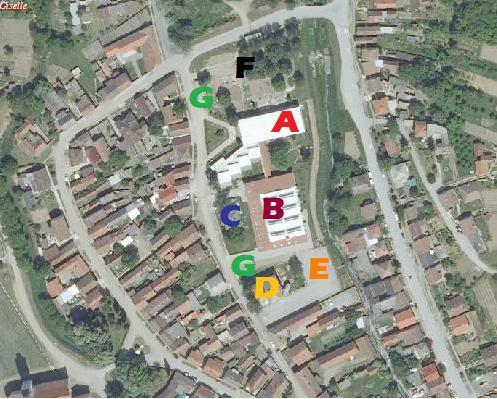 LEGENDA:A - ŠKOLA B - DVORANA  C - UČITELJSKI STANOVI D - STARA ŠKOLA – VRTIĆ E - ŠKOLSKO IGRALIŠTE F - VANJSKE POVRŠINE            G - PARKIRALIŠTA Na slici je vidljiv kompleks zemljišta škole na kome se vide:  školska zgrada, školska športska dvorana,  zgrada učiteljskih stanova i vrtić te vanjske površine škole sa školskim sportskim igralištem. Ukupna površina zemljišta iznosi 12 818 m2 od toga:Škola – 1 481 m2Stambena zgrada – 126 m2Vrtić sa stanovima – 274 m2Parkiralište – 589 m2Dvorišta – 7 545 m2Sportska dvorana -1 567 m2Vanjsko sportsko igralište - 1 289 m 2Ukupna površina unutrašnjeg prostora je 4090 m2  :Školska zgrada – 2 081 m2Dvorana  – 2 009 m2  (prizemlje 1 391 m2,  potkrovlje 618 m2)Svi prostori u školi su prozračni i uređeni,  pa možemo zaključiti da su uvjeti rada u školi iznadprosječni. U školskoj zgradi  ima 17 učionica, 4 kabineta (fizika, kemija, geografija, glazbena kultura), školska mliječna kuhinja, „bakina škrinja“, prostorija za informacije, tri sanitarna čvora za učenike i dva za učitelje i osoblje te tri ureda i zbornica. Svi prostori su obnovom škole 2009. godine dobro uređeni s dobrim higijensko-estetskim uvjetima. Svi prostori su povezani prostranim holom. U holu su  postavljeni  stolovi s policama za užinu učenika koji prostorno ne zadovoljavaju potrebama.Školska sportska dvorana je dvokrilna, površine 707 m2 s pomoćnim prostorijama površine 693 m2 i u tom prostoru su uređeni ovi prostori: 4 svlačionice za muške i ženske, 2 kabineta, trim dvorana, radionica domara, ložionica i dva spremišta za opremu tjelesne i  zdravstvene kulture. U potkrovlju dvorane su uređene tri učionice, knjižnica, lončarska radionica, sanitarni čvor i prostorija opće namjene. Sve su navedene prostorije međusobno povezane holom. U potkrovlju sjevernog dijela dvorane uređen je prostor za arhiv, a preostali  neuređen prostor namjerava se urediti za dodatne potrebe škole (spremište starih pomagala, radionica tehničke kulture…).Škola od 2004. godine radi u jednoj smjeni, kada su prostornim preinakama i rekonstrukcijama osigurani prostorni uvjeti rada.  Školskim kurikulumom utvrđuju se: aktivnost, program i/ili projekt nositelji aktivnosti, programa i/ili projekta ciljevi aktivnosti, programa i/ili projekta namjena aktivnosti, programa i/ili projekta način realizacije aktivnosti, programa i/ili projekta vremenik aktivnosti, programa i/ili projekta troškovnik aktivnosti, programa i/ili projekta način vrednovanja i korištenja rezultata aktivnosti, programa i/ili projekta IZBORNA NASTAVAIZVANNASTAVNE AKTIVNOSTISKUPINE UČENIČKE ZADRUGEDODATNI RADDOPUNSKA NASTAVAIZVANUČIONIČKA NASTAVAŠKOLSKI PROGRAMI/PROJEKTIŠKOLSKI RAZVOJNI PLANšk. godina 2022./2023., 2023./2024.Školski kurikulum donesen je na sjednici Školskog odbora 4. listopada 2023. godine na prijedlog Učiteljskog vijeća i ravnateljice škole. Sa sadržajem školskog kurikuluma upoznato je Vijeće roditelja. Školski kurikulum bit će dostupan svim zainteresiranim osobama na web stranici škole.U Cerniku  4. listopada 2023. godinePredsjednica Školskog odbora: 						Ravnateljica škole:	Monika Kovarbašić			              			Reza BenkovićKLASA: 602-11/23-01/3URBROJ: 2178-16-1-23-1OŠ „MATIJA GUBEC“ CERNIKŠKOLSKI KURIKULUMCernik,  4. listopada 2023.PROGRAMKATOLIČKI VJERONAUK, 1. – 8. razredCILJEVI PROGRAMACilj i svrha katoličkog vjeronauka u osnovnoj školi  sustavno je i skladno teološko-ekleziološko i antropološko-pedagoško povezivanje Božje objave i crkvene tradicije sa životnim iskustvom učenika s ciljem ostvarivanja sustavnoga i cjelovitoga, ekumenski i dijaloški otvorenoga upoznavanja katoličke vjere na informativno - spoznajnoj, doživljajnoj i djelatnoj razini radi postignuća zrelosti kršćanske vjere i postignuća cjelovitoga općeljudskoga i vjerskoga odgoja učenika koji žive u svojem religioznom i crkvenom, kulturnom i društvenom prostoru.NAMJENA PROGRAMA izgraditi stav otvorenosti prema transcendenciji, za postavljanje pitanja o najdubljem smislu čovjekova života i svijeta u odnosu prema vremenitosti i vječnostiostvariti zrelu ljudsku i vjerničku osobnost, na individualnoj i društvenoj razini, u svim dimenzijama čovjekova života: tjelesnoj, duševnoj i duhovnojpostići ljudski i kršćanski odgoj savjesti u odnosu prema sebi, prema drugima, prema društvu i svijetu općenito, a na temelju Božje objave, kršćanske tradicije i crkvenoga učiteljstvabiti sposoban shvatiti i povezati biblijske poruke sa svakodnevnim osobnim i društvenim životomrazvijati spoznaju i stav da je Bog pozvao sve ljude na međusobnu ljubav i zajedništvo i na život u skladu s tim pozivom...NOSITELJI PROGRAMAVjeroučitelji Ksenija Savi i Robert VujicaNAČIN REALIZACIJE PROGRAMA  Kroz individualni rad, frontalni rad, grupni rad, rad u paru, pjevanjem, moljenjem, slikanjem, igrokazima, glumljenjem, humanitarnim radomVREMENIK PROGRAMA Tijekom školske godineTROŠKOVNIK PROGRAMATroškove aktivnosti pokrivaju materijalni izdatci škole.NAČIN VREDNOVANJA I NAČIN KORIŠTENJA REZULTATA PROGRAMA Vrši se pismenim i usmenim putem. Komponente ocjenjivanja su: znanje, stvaralačko izražavanje i kultura međusobnog komuniciranja.PROGRAMINFORMATIKA, 1., 2., 3., 4., 7. i 8. razredCILJEVI I NAMJENA PROGRAMACiljevi i namjena programa propisani su Kurikulumom nastavnog predmeta Informatika za osnovne i srednje škole, kao i odgojno-obrazovni ishodi, razrade ishoda, razine usvojenosti i preporuke
za ostvarenje odgojno-obrazovnih ishoda po razredima i domenama. Dokument je dostupan na sljedećoj poveznici: 
https://narodne-novine.nn.hr/clanci/sluzbeni/2018_03_22_436.htmlNOSITELJI PROGRAMAUčitelji: Kristina Slišurić, Bojan BokanNAČIN REALIZACIJE PROGRAMAZa učenike 1. , 2. i 3. razreda nastava se održava u informatičkoj učionici br. 2 na prijenosnim računalima, dok učenici od 4. razreda do 8. razreda nastavu imaju u informatičkoj učionici br. 1. U područnim školama učenici rade na laptopima. Nastava je većim dijelom praktična – učenici rade na računalima. U nastavi se koriste suvremene metode i oblici rada.VREMENIK PROGRAMANastava se održava jednom tjedno po dva školska sata (blok sat) tijekom školske godine.TROŠKOVNIK PROGRAMAPOTREBA – nova računala (stolna) u informatičkoj učionici br. 1NAČIN VREDNOVANJA I NAČIN KORIŠTENJA REZULTATA VREDNOVANJAUčenici se vrednuju prema Nacionalnom kurikulumu:Vrednovanje za učenjeljestvice procjene – popis aktivnosti ili zadataka koje učenik izvodi, a s pomoću kojeg sam prati realizaciju i uspješnost e-portfolio – zbirka digitalnih radova koju učenik izrađuje tijekom školovanja praćenje tijekom rada – uporaba online sustava za opažanje i davanje brzih povratnih informacija učenicima. Vrednovanje kao učenjesamorefleksija i samovrednovanje ● ljestvice procjene ● odabir složenosti zadataka prema samoprocjeni te refleksija nakon rješavanja ● izlazne kartice (exit ticket) – učenici daju sebi i učiteljici jednostavnu povratnu informaciju ● vršnjačko vrednovanje kao dio suradničkih aktivnosti kojima vršnjaci prate rad u timuVrednovanje naučenogUsmena provjera znanja  – na svakom satue-portfolio – vrednuju se pojedini radovi prema zadanim ishodima učenja te napredovanje učenika tijekom školske godine učenički projekti – vrednuje se sudjelovanje učenika, razine aktivnosti, komunikacije i suradnje, projektna dokumentacija te krajnji rezultati projekta i njihovo predstavljanje uporaba online provjera PROGRAMNJEMAČKI  JEZIK, 4.-8. razredCILJEVI PROGRAMAupoznavanje učenika s jezikom, kulturom i običajima naroda i zemalja njemačkog govornog područjastjecanje jezične pismenosti na drugom stranom jezikuNAMJENA PROGRAMANastava je namijenjena učenicima od 4. do 8. razreda kojima je engleski prvi strani jezikNOSITELJI PROGRAMAučiteljica njemačkog jezika Jelena ŠpanovićNAČIN REALIZACIJE PROGRAMAaktivnost se održava  dva puta tjedno, ukupno 70 sati godišnjeVREMENIK PROGRAMANastava se održava tjedno po dva školska sata tijekom školske godine.TROŠKOVNIK PROGRAMA-NAČIN VREDNOVANJA I NAČIN KORIŠTENJA REZULTATA PROGRAMAsustavno praćenje i vrednovanje aktivnosti, zainteresiranosti, produktivne i reproduktivne sposobnosti i postignuća u samostalnom izražavanju u pismenom i usmenom oblikuučenici se pismeno prate te brojčano ocjenjuju, a upućuju se i na natjecanja u znanju na školskoj i drugim razinamapružanje povratne informacije za sve postavljene zadatke  i sve izvršene aktivnosti učenikaPROGRAMDramska skupina, 1. – 4. razredCILJEVI PROGRAMAsteći jezična i komunikacijska znanja, sposobnosti i vještine na standardnom hrvatskom jezikurazvijati sposobnosti za razgovor, usmeno izražavanjerazvijati govorne vrjednote jezikaostvarivati samostalne govorne nastuperazvijati sposobnost slušanja, govorenjarazvijati slobodu pokretaosposobiti učenike za glumu, javne nastupe bez strahagovorno dramatizirati situacijurazvijati osjećaj odgovornosti za zajednički rad i uspjehNAMJENA PROGRAMAkroz dramaturški izričaj i ples oslobađati učenike u govoru i pokretu kako bi se uspješno prezentiralipripremiti djecu za javne nastupe – priredbeNOSITELJI PROGRAMAučiteljica razredne nastave Maja MarjanovićNAČIN REALIZACIJE PROGRAMAskupni rad, rad u paru, individualni rad, suradnja sa ostalim skupinama u školi i učiteljimaVREMENIK PROGRAMA35 sati godišnje, 1 sat tjedno, šk. god. 2023./2024.TROŠKOVNIK PROGRAMApapir za fotokopiranje, karton u boji, hamer, stiropor, spužva, tkanina, kulise, kostimiNAČIN VREDNOVANJA I NAČIN KORIŠTENJA REZULTATA PROGRAMAkroz kulturnu i javnu djelatnost škole i mjestaPROGRAMDramsko- recitatorska družina PNCILJEVI PROGRAMApoticanje i razvoj stvaralačkih potencijala učenika u području scenske kulturerad na scenskom govoru, pokretu i improvizacijirazvijanje dikcije, pravilnog izgovora i scenskog  pokretaformiranje stavova te stjecanje i razvijanje društvene svijesti; razvijanje samokritičnosti, odgovornosti, tolerancije, humanosti te razumijevanje međuljudskih odnosa stjecanje kulture slušanja i izražavanjapoticanje dramske interpretacijerazvijanje stvaralačkih mogućnosti učenika i sklonost prema scenskom izričajuusavršavanje izražajnog čitanja i recitiranja s dubljim ulaženjem u vrjednote književnog tekstarazvijanje smisla za spontani dramski izraz, koordinacija govora i pokretaostvarivanje glumačkih potencijala svih uključenihjačanje suradničkih odnosa nastavnika i učenikarazvoj kreativnosti kroz stvaranje školskih priredbi, sudjelovanje na gostovanjima (Zlatar) i na Lidrano smotriNAMJENA PROGRAMAkroz dramsku igru oslobađati učenike u govoru i pokretu kako bi bili samosvjesni i sigurni u sebe i svoje potencijaleaktivno sudjelovanje učenika na svečanostima i raznim priredbamapripremanje učenika za javne nastupe, gostovanja i smotru Lidranorazvijanje kreativnosti, bogaćenje rječnika i sposobnost usmenog izražavanjaNOSITELJI PROGRAMAučiteljica hrvatskoga jezika Monika KovarbašićNAČIN REALIZACIJE PROGRAMArad u skupinama, individualni rad, dramske igre, krasnoslov, igre kreativnog razmišljanjaVREMENIK PROGRAMAaktivnost se održava jednom tjedno – 35 sati godišnjeTROŠKOVNIK PROGRAMApapir za fotokopiranje, kuliseNAČIN VREDNOVANJA I NAČIN KORIŠTENJA REZULTATA PROGRAMApraćenje i evaluacija rada učenikapraćenje i procjena angažiranosti i pozornosti učenikaprocjena realizacije ciljeva odnosno uspješnosti učenika u svim planiranim aktivnostimaprocjena uspješnosti nastupa na školskim priredbama, gostovanjima (Zlatar) te na smotri LidranoPROGRAMČitateljski klubCILJEVI PROGRAMARaspravljanje o pročitanoj knjizi, iznošenje vlastita mišljenja, uspoređivanje dojmovaPoticanje čitalačkoga interesa i razvoj komunikacijske kompetencijePoticanje diskusija o pročitanoj knjiziObogaćivanje rječnikaShvaćanje smisla napisanih tekstova i povezivanje s osobnim iskustvomRazvijanje vještina pismenostiUčenje kako razumjeti sebe i društvo u kojem živimo te stvaranje poveznica između napisanoga i vlastita iskustvaRazvijanje emocionalne inteligencije, empatije i kreativnostiRazvijanje sposobnosti analitičkoga i kritičkoga razmišljanjaRazvijanje sposobnosti argumentiranoga raspravljanja i slušanja drugih te uvažavanje tuđih promišljanja i stavovaNAMJENA PROGRAMARazmjenjivati čitateljska iskustva te poticati slobodno izražavanje vlastitih i uvažavanje različitih mišljenja. Kvalitetno provoditi slobodno vrijeme. Poticati samostalnost u korištenju školske knjižnice te Gradske knjižnice.NOSITELJI PROGRAMAUčiteljica Hrvatskoga jezika, Monika KovarbašićNAČIN REALIZACIJE PROGRAMASudjelovanje na natjecanjima povezanima s čitanjem – Čitanjem do zvijezda. Organiziranje predavanja i književnih susreta u knjižnici. Povezivanje s drugim čitateljskim klubovima. Organiziranje online aktivnosti. VREMENIK PROGRAMA35 sati godišnje, 1 sat tjedno, šk. god. 2023./2024.TROŠKOVNIK PROGRAMAnaručivanje knjiga za sudjelovanje u Nacionalnom projektu za poticanje čitanja i promicanje kulture čitanja – Čitanjem do zvijezdaNAČIN VREDNOVANJA I NAČIN KORIŠTENJA REZULTATA PROGRAMAKorištenje stečenoga znanja i vještina te primjena istih u svakodnevnom životuPROGRAMPlesna skupina 2. – 3. razredCILJEVI PROGRAMA- razvijati slobodu pokreta-osposobiti učenike za javne nastupe bez straha- poticati učenike na tjelesnu aktivnost- razvijati osjećaj za ritam i pokret- pokretom uz glazbu razvijati stvaralaštvo, harmoničnost, ljepotu i izražajnost pokreta te pravilno držanje tijela- razvijati osjećaj odgovornosti za zajednički rad i uspjehNAMJENA PROGRAMAPjesmom, igrom i plesom oslobađati učenike u pokretu kako bi se uspješno prezentiraliPripremiti učenike za javne nastupe - priredbeNOSITELJI PROGRAMAučiteljica razredne nastave Dijana Betlach SokićNAČIN REALIZACIJE PROGRAMASkupni rad, rad u paru, individualni rad, suradnja s ostalim skupinama u školi i učiteljimaVREMENIK PROGRAMA70 sati godišnje, 2 sata tjedno, šk.god. 2023./2024.TROŠKOVNIK PROGRAMA-oprema za kostimografiju (cca 25€)NAČIN VREDNOVANJA I NAČIN KORIŠTENJA REZULTATA PROGRAMA-kroz kulturnu i javnu djelatnost škole i mjestaPROGRAMNovinarsko-literarna skupinaCILJEVI PROGRAMArazvijanje interesa za novinarski i literarni izrazupoznavanje s osobitostima novinarskoga i literarnoga izrazaosposobljavanje za primjereno pismeno i usmeno izražavanje u okviru novinarskoga i literarnoga izrazarazvijanje stvaralačkoga potencijala u okviru novinarskoga i literarnoga izrazarazvijanje samopouzdanja u javnome nastupuNAMJENA PROGRAMAsudjelovanje u školskim i izvanškolskim događanjimapraćenje školskih i izvanškolskih događanjapripremanje članaka za školsku web-stranicuinformiranje javnosti o aktualnim školskim i izvanškolskim događanjimaNOSITELJI PROGRAMAučiteljica Hrvatskoga jezika Sandra Jurišković Valešić učenici od 5. do 8. razredaNAČIN REALIZACIJE PROGRAMAindividualni rad uz suradnju s učiteljicom i drugim učenicimaVREMENIK PROGRAMAjednom tjedno (dvosat) - 70 sati godišnjeTROŠKOVNIK PROGRAMApotrošni materijal, pristup internetuNAČIN VREDNOVANJA I NAČIN KORIŠTENJA REZULTATA PROGRAMApraćenje angažiranosti i postignuća učenika u svim planiranim aktivnostimaPROGRAM: Veliki pjevački zbor,  5. - 8. razrediCILJEVI PROGRAMA:motiviranje djeteta za samostalno muziciranje i višeglasno pjevanje različitih glazbenih stilovapostizanje intonativne čistoće pjevanja s obzirom na različitu visinu tonarazvijanje opsega dječjega glasa u dubinu i visinupravilno razvijanje i fraziranje glazbenih mislipravilna i precizna dikcija i artikulacijapravilno držanje tijela i disanje dijafragmomrazvijanje glazbenog pamćenja i  glazbenog ukusaostvariti estetski doživljaj i potrebu za glazbomupoznati vrijedna djela zborske literature domaćih i stranih autoraaktivno sudjelovanje u kulturnom životu škole i sredine u kojoj živimnjegovanje nacionalnog identiteta, domoljublja i rodoljubljaNAMJENA PROGRAMA:nastupi na školskim priredbama i manifestacijamasudjelovanje na 30. susretu malih pjesnika Slavonije i Baranjesudjelovanje u božićnom programu u školi sudjelovanje na Božićnom koncertu HPD „Tomislav“-asudjelovanje na Prvoj pričesti, Majčin dansudjelovanje na Danu školeNOSITELJI PROGRAMA:učenici petog, šestog, sedmog i osmog razreda i učitelj glazbene  kulture NAČIN REALIZACIJE PROGRAMA:skupni, individualni, suradnja s ostalim skupinama i učiteljima u školiVREMENIK PROGRAMA:tijekom školske godine, jednom tjedno – 2 sataTROŠKOVNIK PROGRAMAprijevoz po potrebiNAČIN VREDNOVANJA I NAČIN KORIŠTENJA REZULTATA PROGRAMA:tijekom godine pratiti i analizirati interes i zalaganje članova zbora te pratiti njihov napredakprezentiranje rada na školskim priredbamastvaranje prepoznatljivog školskog imidžaprezentiranje rada kroz suradnju s lokalnom zajednicomstvaranje i bogaćenje web-stranice školeformiranje foto - albuma školerazvoj glazbene kulture u lokalnoj sredininjegovanje glazbenog ukusaočuvanje vrijednih djela tradicionalne i umjetničke glazbepotraživanje financijske potpore društvene sredine na osnovu aktivnosti i postignućaPROGRAM:Mali pjevački zbor, 3. – 4. razrediCILJEVI PROGRAMA:motiviranje djeteta za samostalno i grupno muziciranjenjegovanje dječjeg glasarazvijanje intonativne skladnosti i čistoće pjevanjapravilno držanje tijela i pjevanje dijafragmomtočna artikulacija i fraziranjerazvijanje osjećaja za metar i ritam te osjećaja za pokret u skladu s glazbomupoznati se s bogatstvom i raznolikošću domaće i strane zborske literatureizvođenje višeglasja-kanonaktivno sudjelovati u kulturnom životu školerazvijati opažanje povezivanje glazbenih sadržaja s ostalim sadržajimaNAMJENA PROGRAMA: nastupi na školskim priredbama i manifestacijamaprogram za prvi razred Sveti NikolaBožićni program u školiDan školeNOSITELJI PROGRAMA:učenici trećeg i četvrtog razreda i učitelj glazbene  kulture NAČIN REALIZACIJE PROGRAMA:skupni, individualni, suradnja s ostalim skupinama i učiteljima u školi VREMENIK PROGRAMA:tijekom školske godine, jednom tjedno TROŠKOVNIK PROGRAMA-NAČIN VREDNOVANJA I NAČIN KORIŠTENJA REZULTATA PROGRAMA:tijekom godine pratiti i analizirati interes i zalaganje članova zbora te pratiti njihov napredakPROGRAM: ORKESTARCILJEVI PROGRAMA:očuvanje sviranja tradicionalne i popularne glazbeupoznati glazbeno pismoupoznati građu tambure i udaraljkiosposobljavanje sviranja tambure (bisernica i brač) i raznih udaraljki (bubanj, boomwhackersi)individualno i grupno sviranjesviranje jednoglasnih i dvoglasnih kompozicija sviranje kompozicija u odgovarajućem tempuprimjena dinamike, agogike i fraziranjasviranje za školske potrebesviranje za potrebe sata razrednika i roditeljskih sastanakapripremanje za rad u TO HPD „Tomislav“-aNAMJENA PROGRAMA:glazbeno opismenjavanjenaučiti svirati tamburu i udaraljke (bubanj, boomwhackersi)svirati za školske potrebesudjelovanje u božićnom programu u školisudjelovanje na Danu školepriprema za prelazak u rad tamburaškog orkestra HPD „Tomislava“sviranje za potrebe sata razrednika i roditeljskih sastanaka, sata glazbene kultureNOSITELJI PROGRAMA:učenici četvrtog, petog, šestog, sedmog i osmog razreda i učitelj glazbene kultureNAČIN REALIZACIJE PROGRAMA: individualni rad, rad u parovima i skupni radVREMENIK PROGRAMA:70 sati godišnje – 2 sata tjednoTROŠKOVNIK PROGRAMA: NAČIN VREDNOVANJA I NAČIN KORIŠTENJA REZULTATA PROGRAMA: pratiti i analizirati interes, zalaganje i napredovanje tijekom cijele školske godineočuvanje tradicionalnih instrumenatarazvoj tamburaške glazbesviranje za potrebe školedokumentacija za foto album školedokumentacija na WEB stranici školepotraživanje financijske potpore društvene sredinePROGRAMMali knjižničariCILJEVI PROGRAMAOsposobiti učenike za: čuvanje knjige,označavanje pročitanog djela u knjizi,pokazivanje glavnih dijelova knjige, uzimanje knjiga s polica,slobodan pristup policama, slobodno odabiranje knjiga.NAMJENA PROGRAMAUpoznavati se s dječjim časopisima, red i čistoću u knjižnici, posudbu i vraćanje knjiga.Razvijati ljubav prema dječjoj knjizi kod učenikaNOSITELJI PROGRAMAKnjižničarka Maja Milanović CvjetkovićNAČIN REALIZACIJE PROGRAMAAktivnost se provodi izvan nastave u prostoru knjižnice. Sudjelovanje u radu je dobrovoljno, grupa okuplja učenike trećeg i četvrtog razreda. Motiviraju se svi koji žele sudjelovati u aktivnosti. Odrađivanje različitih aktivnosti vezanih uz pročitane slikovnice.VREMENIK PROGRAMAAktivnost se održava jedan sat tjedno. (35 sati godišnje).TROŠKOVNIK PROGRAMA /NAČIN VREDNOVANJA I NAČIN KORIŠTENJA REZULTATA PROGRAMAEvaluacijski listićiPraćenje angažiranosti i interes učenika u različitim aktivnostimaPROGRAM: VjeroznanciCILJEVI PROGRAMA:proširivanje znanja iz područja vjeronauka  učenje iz primjera života biblijskih osoba i svetaca upoznavanje sa liturgijskim čitanjimasuradnja sa župnom zajednicomNAMJENA PROGRAMA:upoznavanje vjeroučenika sa životima biblijskih osoba i svetaca te njihovim stavovima prema Bogu i svijetuNOSITELJI PROGRAMA:učitelj Robert VujicaNAČIN REALIZACIJE PROGRAMA: skupni radVREMENIK PROGRAMA:70 sati godišnje – 2 sata tjednoTROŠKOVNIK PROGRAMA:          Troškovi kopiranja radnih materijala NAČIN VREDNOVANJA I NAČIN KORIŠTENJA REZULTATA PROGRAMA: opisno  primjena naučenog u odnosu prema Bogu i bližnjima nasljedovanje biblijskih osoba u svakodnevnom životu  uključenost u kršćansku zajednicu.PROGRAM Likovno- estetska skupina                  CILJEVI PROGRAMAaktivno stvaralački sudjelovati u prostornom uređenju škole i kulturnom životu sredineusvojiti pozitivan odnos prema hrvatskoj kulturi i kulturama drugih naroda, prema kulturnoj i prirodnoj baštini te univerzalnim humanističkim vrijednostima primijeniti umijeća i tehnike pokazujući osjetljivost za vizualni, prostorni i taktilni svijet u stjecanju estetskog iskustvaNAMJENA PROGRAMA: estetsko uređenje interijera škole (panoi, izložbe, priredbe), stvaranje vizualno ugodne radne okoline te povećanje motiviranosti za rad svih  učenika, zaposlenike škole i roditeljaNOSITELJI PROGRAMA: Katja Meseš, učiteljica EJ i Karmela Marić, učiteljica RN NAČIN REALIZACIJE PROGRAMAskupni rad, rad u paru, individualni rad, suradnja s ostalim skupinama u školi i učiteljimaVREMENIK PROGRAMA: 70 sati godišnje - 2 sata tjednoTROŠKOVNIK PROGRAMAsredstva potrebna za rad (ljepilo, papir u boji, hamer, ukrasni materijal) u vrijednosti oko 150 €NAČIN VREDNOVANJA I NAČIN KORIŠTENJA REZULTATA PROGRAMA:kroz kulturno - javnu djelatnost škole tijekom godine pratiti i analizirati interes i napredovanje   učenikavrednovati rad vidljiv na tematskim panoima, uređenju interijera za priredbe i izložbedokumentirati fotografijom i pohraniti u album škole ili prezentirati na internetskim stranicama škole	PROGRAMMladi tehničariCILJEVI PROGRAMAupoznavanje učenika od 5. – 8. razreda s ručnom i osnovama strojne obrade materijalastjecanje praktičnih znanjausvajanje osnovnih radnih navika i vještina primjena mjera zaštite na radupravila korištenja prostora radioniceformiranje stavova te stjecanje i razvijanje društvene svijesti; razvijanje samokritičnosti, odgovornosti, tolerancije, humanosti te razumijevanje međuljudskih odnosaNAMJENA PROGRAMAaktivno sudjelovanje učenika na natjecanjima iz tog područjapripremanje učenika za javne nastupe, gostovanjarazvijanje kreativnosti i kritičkog razmišljanjapomoć u razmišljanju odabira profesionalne orijentacijeNOSITELJI PROGRAMAKrešimir Podgornjak, učitelj tehničke kultureNAČIN REALIZACIJE PROGRAMAfrontalni, demonstrativni, praktični rad, individualni rad, radu u paru i grupiVREMENIK PROGRAMA70 sati godišnje - 2 sata tjednoTROŠKOVNIK PROGRAMAsamoljepljive etikete, šperpločaNAČIN VREDNOVANJA I NAČIN KORIŠTENJA REZULTATA PROGRAMApreciznost, točnost, brzina izvođenja vježbiprepoznavanje vrste materijala i poznavanje njihovih osnovnih osobinaorganizacija radnoga mjestapravilno korištenje pribora i alata pri izvođenju vježbipridržavanje mjera zaštite na raduekonomičnost pri uporabi materijalakreativni pristup i funkcionalnost predmetaPROGRAM NOGOMETNA SKUPINACILJEVI PROGRAMAomogućiti dječacima usvajanje osnovnih tehničko-taktičkih elemenata nogometne igre s obzirom na selekciju djece omogućiti napredovanje i daljnje usavršavanje u nogometu kroz ŠSD  “Lipa“osigurati adekvatnu afirmaciju u tom sportuNAMJENA PROGRAMAneki od učenika postaju članovi školskog sportskog društvasudjelovanje u organiziranju svih sportskih aktivnosti u školiNOSITELJI PROGRAMAUčitelj TZK - a Zoran DorontićNAČIN REALIZACIJE PROGRAMAUčenici će sudjelovati na školskom natjecanju osnovnih škola, a prema potrebi će se organizirati prijateljske utakmice.Planom i programom obuhvaćene su teme: I.Tehnika nogometa; II.Taktika nogometa.                                                                             VREMENIK PROGRAMAOd rujna 2023. do lipnja 2024.četvrtkom 7./8.sat – svaki drugi tjedanTROŠKOVNIK PROGRAMAcca 150 €nagrade za sportaša i sportašicu godine, priznanja, pehari …NAČIN VREDNOVANJA I NAČIN KORIŠTENJA REZULTATA PROGRAMAAnalizom mjerenja utvrđuje se napredak kod učenikaSudjelovanje na školskim, županijskim, poluzavršnim i završnim natjecanjimaPROGRAMODBOJKAŠKA SKUPINACILJEVI PROGRAMAUčenicama koje pokazuju interes i posebno zanimanje, a k tome imaju izražene motoričke i psihosomatske predispozicije za odbojku,  omogućiti usvajanje motoričkih i teorijskih znanja iz odbojke.NAMJENA PROGRAMANeke od učenica postaju članovi Školskog športskog društvasudjelovanje na natjecanjima unutar škole i izvan nje NOSITELJI PROGRAMAUčitelj TZK-a Zoran DorontićNAČIN REALIZACIJE PROGRAMAUčenici će sudjelovati na školskom natjecanju osnovnih škola, a prema potrebi će se organizirati prijateljske utakmice.Planom i programom obuhvaćene su teme: I.Tehnika odbojke; II.Taktika odbojke.                                                                                 VREMENIK PROGRAMAOd rujna 2023. do lipnja 2024.četvrtkom 7./8.sat (13:15-14:50) – svaki drugi tjedanTROŠKOVNIK PROGRAMADiplome, priznanja….NAČIN VREDNOVANJA I NAČIN KORIŠTENJA REZULTATA PROGRAMAAnalizom mjerenja utvrđuje se napredak kod učenica, a na natjecanjima ostvarivanje pojedinog plasmana i dobivanje nagradePROGRAM ŠKOLSKO SPORTSKO DRUŠTVO “LIPA“ (ŠSD“LIPA“)CILJEVI PROGRAMA Omogućiti što većem broju učenika usavršavanje motoričkih znanja kroz  redovito, dodatno vježbanje tijekom cijele šk.godine  NAMJENA PROGRAMAKroz sustav natjecanja uvoditi i pripremati učenika za uključivanje u sportske klubove kao oblik izvanškolske aktivnosti	NOSITELJI PROGRAMAUčitelj TZK-a: Zoran Dorontić, prof.mentorNAČIN REALIZACIJE PROGRAMA U nastavnoj godini 2023./2024. treninzi će se održavati po  2.školska sata u tjednu(ukupno 70 sati) S obzirom na plan i program rada učenici će sudjelovati na  županijskim/poluzavršnim i završnim natjecanjima                             VREMENIK PROGRAMAOd rujna 2023. do lipnja 2024.srijedom 7./8.sat (13:15-14:50) TROŠKOVNIK PROGRAMA   Diplome, priznanja….NAČIN VREDNOVANJA I NAČIN KORIŠTENJA REZULTATA PROGRAMAAnalizom mjerenja utvrđuje se napredak kod učenika, a na natjecanjima ostvarivanje  pojedinog plasmana i dobivanje nagradePROGRAM MLADI CRVENOG KRIŽACILJEVI PROGRAMAzdravstvena aktivnostsocijalna aktivnostdiseminacija znanja o povijesti, idejama i aktivnostima Crvenog križarazvijanje prijateljstvazaštita okolišaNAMJENA PROGRAMAPrioriteti programa su edukacija o prvoj pomoći, program borbe protiv ovisnosti, program edukacije o značenju DDK (Dobrovoljno Darivanje Krvi), program širenja znanja o idejama i aktivnostima Crvenog križaNOSITELJI PROGRAMAUčitelj TZK-a: Zoran Dorontić, prof.mentorNAČIN REALIZACIJE PROGRAMARadionički, projektni, skupno-istraživački, samoistraživački način rada te terenska nastavaVREMENIK PROGRAMATijekom nastavne godine, ponedjeljkom 7./8.sat TROŠKOVNIK PROGRAMA-NAČIN VREDNOVANJA I NAČIN KORIŠTENJA REZULTATA PROGRAMASustavno pratiti postignuća i zalaganje učenika i odgovarajuće ih vrjednovati. Rezultate aktivnosti prezentirati na priredbama, u lokalnim medijima.PROGRAMDomaćinstvo, 3. – 5. razredCILJEVI PROGRAMAkroz različite aktivnosti stjecati  važne životne vještine koje će utjecati na svakodnevni život učenika  te će im se dati prilika da se lakše i brže snađu u svakodnevnom životupovezati što više međupredmetnih tema kako bi se razvile mlade, kreativne, samostalne, produktivne i odgovorne osoberaditi na socijalnim i komunikacijskim  vještinama kao i suradnji i timskom radustjecanje radnih navikaNAMJENA PROGRAMArazvijati  i njegovati radne navike, odgovornost, samostalnost i poduzetnoststjecanje praktičnih znanja i vještina koja će pomoći snalaženju u svakodnevnom životuNOSITELJI PROGRAMAUčiteljica RN Dajana KudraNAČIN REALIZACIJE PROGRAMAusvajanjem praktičnog znanja o poslovima vezanim uz kućanstvo ,obavljanjem tih poslova prema osmišljenom programu u školskim prostorima i školskom okruženjuVREMENIK PROGRAMA tijekom školske godine, od rujna do lipnja,  35 satiTROŠKOVNIK PROGRAMA- ovisno o potrebi za rad; dio sredstava donose učenici i učiteljicaNAČIN VREDNOVANJA I NAČIN KORIŠTENJA REZULTATA PROGRAMASamovrednovanje- zadovoljstvo vremenom provedeno na satima te procjena vlastitihpostignuća.Prezentacija u obliku uradaka i fotografija uradaka.Prodajna izložba.Pohvalnice svim učenicima za postignut rad i trud.PROGRAM                                   Slikari CILJEVI PROGRAMA        usvojiti znanja o važnijim razvojnim pravcima u umjetnosti vrednovanje likovnih radova i samovrednovanje usavršavati i primjenjivati složenije slikarske tehnike, razvijati sposobnost doživljavanja umjetničkih djela, razvijanje vizualne pismenosti i estetske osjetljivosti upoznavanje vrijednosti vlastite kulturne baštine NAMJENA PROGRAMA     sudjelovanje na izložbama i natječajima NOSITELJI PROGRAMA       učitelj likovne kulture Mišo Gusić NAČIN REALIZACIJE PROGRAMA     Slikari-učenici će usavršavatii tehnike slikanja. VREMENIK PROGRAMA        Tijekom školske godine, jedanput tjedno 1 sat slikari TROŠKOVNIK PROGRAMA         Sredstva za kupovanje gline osigurava škola. NAČIN VREDNOVANJA I NAČIN KORIŠTENJA REZULTATA PROGRAMA   Analiza rada na kraju obrazovnog razdoblja i na kraju nastavne godine. Učenički radovi će se izlagati na Susretu  malih pjesnika i Danu škole.   Učenici-slikari sudjelovat će na aktualnim likovnim natječajima i raznim izložbama. PROGRAM                                   LončariCILJEVI PROGRAMA        usvojiti znanja o važnijim razvojnim pravcima u umjetnosti usvajanje osnova rada na lončarskom kolu, sušenje i pečenje proizvoda od gline upoznavanje vrijednosti vlastite kulturne baštine razvijanje osobnog stava i poduzetništva NAMJENA PROGRAMA     sudjelovanje na izložbama i natječajima NOSITELJI PROGRAMA       učitelj likovne kulture Mišo Gusić NAČIN REALIZACIJE PROGRAMA     U lončarskoj radionici-pripremanje gline, izrada lončanica, odlaganje, sušenje, pečenje lončanica. VREMENIK PROGRAMA        Tijekom školske godine, jedanput tjedno 2 sata TROŠKOVNIK PROGRAMA         Sredstva za kupovanje gline osigurava škola. NAČIN VREDNOVANJA I NAČIN KORIŠTENJA REZULTATA PROGRAMA   Analiza rada na kraju obrazovnog razdoblja i na kraju nastavne godine. Učenički radovi će se izlagati na Susretu  malih pjesnika i Danu škole.   Učenici-slikari sudjelovat će na aktualnim likovnim natječajima i raznim izložbama. PROGRAMZlatovezCILJEVI PROGRAMAUsvojiti tradicijske vještine rukotvorine zlatovezaNAMJENA PROGRAMAOsamostaliti djecu za vez zlatoveza i tako unaprijediti život škole te razvijati poduzetnički duh djece.NOSITELJI PROGRAMAVoditeljica zlatoveza Ksenija Savi NAČIN REALIZACIJE PROGRAMAprimjenom naučene teorije vezenjem s pet niti na fiksiranim držačima u odabranim ramovima biranjem tradicionalnih motiva i izrada samostalnih motiva crtanjemvez zlatnim koncemVREMENIK PROGRAMATijekom školske godine, 2 sata tjednoTROŠKOVNIK PROGRAMA-NAČIN VREDNOVANJA I NAČIN KORIŠTENJA REZULTATA PROGRAMAUčenički radovi će se izlagati na Danu škole, Razmjena starih sorata, Susreti malih pjesnika PROGRAMVoćariCILJEVI PROGRAMAosposobiti učenike za proizvodnju mladih sadnica voćakaNAMJENA PROGRAMAusvojiti postupak  kalemljenja i okuliranja  sadnica; sadnja mladih sadnica; zaštita voćaka EKO sredstvimaNOSITELJI PROGRAMAučitelj Robert VujicaNAČIN REALIZACIJE PROGRAMAradom učenika u školskom voćnjaku VREMENIK PROGRAMAtijekom školske godine, 2 sata tjednoTROŠKOVNIK PROGRAMApokrivat će se prodajom mladih sadnicaNAČIN VREDNOVANJA I NAČIN KORIŠTENJA REZULTATA PROGRAMA- učenički radovi će se izlagati na Susretima malih pjesnika i Danu školePROGRAMBakina škrinjaCILJEVI PROGRAMAPribližiti učenicima tradicionalne načine spravljanja džema, čaja, sušenje voća i povrća, spravljanje soka te izradu suhih kolača prema starim receptima te proizvodnja prirodne kozmetikeNAMJENA PROGRAMAupoznavanje s procesom prerade voća u domaći džemupoznavanje s procesom prerade biljaka u čajupoznavanje s procesom dehidratizacije voća i povrćaspravljanje prirodnog sokaupoznavanje s tradicionalnim receptima te rad prema istimrazvijanje svijesti o zdravoj prehraniupoznavanje s procesom izrade prirodne kozmetikeizrada, dekoriranje ambalažeNOSITELJI PROGRAMAUčiteljice razredne nastave Marija Galić, Jelena GolubićNAČIN REALIZACIJE PROGRAMAProgram će se realizirati s učenicima od 2.- 4. razreda, a prema afinitetima učenika. Rad će se odvijati u suradnji s ostalim srodnim, izvannastavnim skupinama te tehničkim osobljem škole kroz 70 sati godišnjeVREMENIK PROGRAMATijekom školske godine,  1 sat tjedno. S obzirom na specifičnost programa rada skupine, zadržavamo pravo obavljanja rada u terminu kako nam to omoguće vremenski uvjeti te vremenik dozrijevanja pojedinih kultura potrebnih za radTROŠKOVNIK PROGRAMAšećer za džem: 5 €limun: 3 €različiti začini: 7 €dekoracija ambalaže (naljepnice, papir, karton i sl.): 10 €ambalaža (staklenke, vrećice..) : 15 €platnene vrećice i pregače: 4 € komadostala dekoracija za štand te ostale prigode: 10 €različite boje i ljepila: 15 €NAČIN VREDNOVANJA I NAČIN KORIŠTENJA REZULTATA PROGRAMARezultati rada bit će prezentirani  putem izložbenih i prodajnih štandova te na ostalim školskim svečanostima,  kako proizlazi iz godišnjeg plana i programa škole. PROGRAM Cvjećari CILJEVI PROGRAMA uzgoj cvijeća u lončanicama (reznicama i sjemenjem) osposobljavanje učenika za sadnju i presađivanje cvijeća te njihovo održavanje  osposobljavanje učenika za stvaranje i spremanje proizvoda od uzgojenog bilja NAMJENA PROGRAMA stjecanje radnih navika i znanja o ekološkom uzgoju začinskog i ljekovitog bilja uzgoj kultura kao začin jelima i prirodni lijek razvijanje ljubavi prema biljkama kao živim bićima koja nam služe kao ukras, razvijanje svijesti da nam biljke proizvode kisik NOSITELJI PROGRAMA  učiteljica RN Snježana Abrić Ordanić NAČIN REALIZACIJE PROGRAMA suradnja s ostalim srodnim skupinama  uzgoj i sadnja cvijeća u kućnom i školskom okruženju prezentacija cvijeća na izložbama povodom nekih manifestacija VREMENIK PROGRAMA tijekom školske godine, od rujna do lipnja, ovisno o vremenskim uvjetima, 1 sat tjedno DETALJAN TROŠKOVNIK PROGRAMA sredstva potrebna za rad ( sjeme i sadnice začinskog i ljekovitog bilja)  100 kn za sjeme i sadnice, 50 kn materijal za pakiranje NAČIN VREDNOVANJA I NAČIN KORIŠTENJA REZULTATA PROGRAMA prezentiranje proizvoda na školskim svečanostima i smotrama PROGRAMCvjećari - ljekovito i začinsko biljeCILJEVI PROGRAMAuzgoj ljekovitog i začinskog bilja u skladu s kalendarom radaosposobljavanje učenika za stvaranje i spremanje proizvoda od uzgojenog biljaNAMJENA PROGRAMAstjecanje radnih navika i znanja o ekološkom uzgoju začinskog i ljekovitog biljauzgoj kultura kao začin jelima i prirodni lijekNOSITELJI PROGRAMA učiteljica RN Martina Valešić Pavelić NAČIN REALIZACIJE PROGRAMArad u školskom vrtu, sadnja i uzgoj ljekovitog i začinskog bilja u lončanicamasuradnja s ostalim srodnim skupinama VREMENIK PROGRAMAtijekom školske godine, od rujna do lipnja, ovisno o vremenskim uvjetima, 1 sat tjednoDETALJAN TROŠKOVNIK PROGRAMAsredstva potrebna za rad ( sjeme i sadnice začinskog i ljekovitog bilja) 15 € za sjeme i sadnice, 7 € materijal za pakiranjeNAČIN VREDNOVANJA I NAČIN KORIŠTENJA REZULTATA PROGRAMAprezentiranje proizvoda na školskim svečanostima i smotramaPROGRAMMala čitaonica, 1. i 2. razred PŠ OpatovacCILJEVI PROGRAMArazvijati sposobnosti za razgovor, usmeno izražavanjerazvijati maštu kroz bajke, basne i ostale pričerazvijati predčitalačke i čitalačke vještine, brzinu čitanjarazvijati govorne vrjednote jezikaostvarivati samostalne vježbe čitanja razvijati ulogu komunikacijerazvijati sposobnost slušanja, govorenjarazvijati slobodu čitanjaosposobiti učenike za čitanje bez straha, razvijati interpretativno čitanjeslušati govor drugogarazvijati kritičnost i samokritičnostsudjelovati u projektu NMK 2023./2024.NAMJENA PROGRAMAkroz čitalačke aktivnosti razvijati čitalačke sposobnosti, maštu , usmeno i pisano izražavanje  te bogaćenje rječnika kako bi učenici samostalno mogli čitati s razumijevanjem te sudjelovati u brojnim čitalačkim aktivnostima i aktivnostima projekta NMK.NOSITELJI PROGRAMAučiteljica RN Dijana Betlach SokićNAČIN REALIZACIJE PROGRAMAskupni rad, rad u paru, individualni rad, suradnja s 1. i 2. razredom matične škole i PŠ Baćindol koji sudjeluju u projektu NMK.VREMENIK PROGRAMA35 sati godišnje, 1 sat tjedno, šk. god. 2023./2024.TROŠKOVNIK PROGRAMApapir za fotokopiranje, hamer, papir u boji….NAČIN VREDNOVANJA I NAČIN KORIŠTENJA REZULTATA PROGRAMAbajkaonica, čitalačke radionice, PPT, kutić za čitanje….PROGRAMMJEŠOVITA SKUPINA CILJEVI PROGRAMAstvaranje ugodnoga ozračjadruženje, prihvaćanje i uvažavanje različitosti među učenicimaosposobljavanje za kreativno izražavanje u različitom materijalu, razvijanje ekološke svijestinjegovanje potrebe za kretanjem i tjelesnom aktivnošćupoticanje aktivnog sudjelovanja u svim aktivnostimarazvijanje samopouzdanja i samostalnostistvaranje radne okoline za što ugodniji boravak u njojNAMJENA PROGRAMAobilježiti blagdane i ostale važnije datume u godinipopratiti prirodne pojave i život ljudi našega krajanjegovati ljubav prema pisanoj riječiNOSITELJI PROGRAMAUčiteljice razredne nastave u područnim odjelima: Maja Marjanović, Jelena Golubić, Dijana Betlach Sokić NAČIN REALIZACIJE PROGRAMA Organizacija i sudjelovanje na razrednim priredbama, uzgoj cvijeća za učionicu, estetsko uređenje učionice i školskog dvorišta.VREMENIK PROGRAMAJednom tjedno, tijekom školske godineTROŠKOVNIK PROGRAMAPotrošni materijal (oko 100kn)NAČIN VREDNOVANJA I NAČIN KORIŠTENJA REZULTATA PROGRAMApanoi i plakatiweb stranica školezadovoljstvo učenika, učitelja i roditeljaredovito praćenje postignuća učenikaanaliza godišnjeg rada skupinePROGRAMHRVATSKI JEZIK – 1. razred CILJEVI PROGRAMAOsposobiti učenike za rješavanje različitih vrsta zadataka, koristiti jezične sadržaje za poticanje govornih vrednota, kazivanje dramskih tekstova, pisanja  prvih kratkih priča(bajki) te slikovnih prikaza istog. NAMJENA PROGRAMARad s učenicima koji pokazuju interes za sadržaje hrvatskog jezika.    Poticanje  razvoja vještina i stavova , razvijanje kreativnog i konstruktivnog mišljenja dodatnim bavljenjem raznolikim jezičnim i književnim sadržajima.	NOSITELJ PROGRAMAUčiteljica RN Dajana KudraNAČIN REALIZACIJE PROGRAMATražiti nove načine rješavanja zadataka, slušati jedni druge pri analizi riješenih zadataka. Igrati jezične igre i sudjelovati u kreativnom prikazu određenih književnih sadržaja. VREMENIK PROGRAMATijekom školske godine od rujna 2023. do lipnja 2024.  – 1 sat tjednoTROŠKOVNIK PROGRAMALiteratura, nastavni listići, potrošni materijal: papir, boja, printer, računalo, projektor.NAČIN VREDNOVANJA I NAČIN KORIŠTENJA REZULTATA PROGRAMAUspješno riješeni radni listići i zadaci, kvalitetno osmišljeni zadaci zadani riječima (rad učenika), osmišljavanje i izvedba igrokaza.PROGRAMHRVATSKI JEZIK – 2.a razredCILJEVI PROGRAMA- sudjelovanjem u projektu Naša mala knjižnica poticati ljubav prema slikovnicama, knjigama i čitanju, različitim mjesečnim aktivnostima učenici će moći razvijati jezične, čitalačke, socijalne i digitalne kompetencije, poticati maštovitost, kreativnost učenika, samostalnost, međusobno uvažavanje te prihvaćanje različitostiNAMJENA PROGRAMArad s učenicima 2. r.NOSITELJI PROGRAMAKlementina Đurić, učiteljica razredne nastaveNAČIN REALIZACIJE PROGRAMArazličite mjesečne aktivnosti zajedničke svim učenicima u projektu  VREMENIK PROGRAMAtijekom školske godine ( 1 sat tjedno, 5. sat srijedom)TROŠKOVNIK PROGRAMAKupnja kompleta knjiga, moguća poštarina za dječje uratke, likovni pribor   NAČIN VREDNOVANJA I NAČIN KORIŠTENJA REZULTATA PROGRAMAFotografiranje svih aktivnosti učenika i objavljivanje na stranici projekta.Evaluacija rada putem završne ankete za roditelje, učenike, učitelje i partnere u projektu.Završna prezentacija roditeljima i učenicimaPROGRAMHRVATSKI JEZIK – 3.a razredCILJEVI PROGRAMA- sudjelovanjem u projektu Naša mala knjižnica poticati ljubav prema slikovnicama, knjigama i čitanju, različitim mjesečnim aktivnostima učenici će moći razvijati jezične, čitalačke, socijalne i digitalne kompetencije, poticati maštovitost, kreativnost učenika, samostalnost, međusobno uvažavanje te prihvaćanje različitostiNAMJENA PROGRAMArad s učenicima 3. r.NOSITELJI PROGRAMAKarmela Marić, učiteljica razredne nastaveNAČIN REALIZACIJE PROGRAMArazličite mjesečne aktivnosti zajedničke svim učenicima u projektu  VREMENIK PROGRAMAtijekom školske godine ( 1 sat tjedno, 5. sat ponedjeljak)TROŠKOVNIK PROGRAMAKupnja kompleta knjiga, moguća poštarina za dječje uratke, likovni pribor   NAČIN VREDNOVANJA I NAČIN KORIŠTENJA REZULTATA PROGRAMAFotografiranje svih aktivnosti učenika i objavljivanje na stranici projekta.Evaluacija rada putem završne ankete za roditelje, učenike, učitelje i partnere u projektu.Završna prezentacija roditeljima i učenicimaPROGRAMENGLESKI JEZIK, 8. razredCILJEVI PROGRAMAUsustavljivanje i uvježbavanje redovitog gradiva iz engleskog jezikaRazvijanje jezičnog osjećaja i jezičnog razmišljanjaRazvijanje logičkog i gramatičkog mišljenja kod učenikaProširivanje temeljnog znanja te plasiranje istog na natjecanjimaRazvijanje interesa za jezik i gramatiku te jezično izražavanjeRazvijanje jezičnih mogućnosti kod učenikaStjecanje jezične kompetencijeSudjelovanje na natjecanjima na školskoj, županijskoj i državnoj raziniNAMJENA PROGRAMASigurna uporaba temeljnih gramatičkih strukturatvorba riječi Prepoznavanje i određivanje vrsta riječi te njihov redoslijed u rečeniciRazvijanje svijesti o važnosti učenja stranog jezikaNOSITELJI PROGRAMAUčitelji engleskog jezika:  Jelena Španović NAČIN REALIZACIJE PROGRAMAPristup svakom učeniku je individualanVREMENIK PROGRAMAAktivnost se održava jedan sat tjedno tijekom školske godine 2023./2024. DETALJAN TROŠKOVNIK PROGRAMA-NAČIN VREDNOVANJA I NAČIN KORIŠTENJA REZULTATA PROGRAMANačin vrednovanja provodi se kroz obrasce za praćenje i vrednovanje učenikova rada i zalaganja, kroz učenikovo samovrednovanje i samoprocjenu te kroz učeničke motivaciju, interes i samostalni radRazvijati naviku stalnog učenjaPohvalnice za učenike koji idu na županijsko natjecanjePrema ostvarenim postignućima učenici će biti nagrađeni na Razrednom i Učiteljskom vijećuPROGRAMMATEMATIKA,  4.a  razredCILJEVI PROGRAMAstjecanje osnovne matematičke pismenosti i razvijanje sposobnosti i umijeća rješavanja  matematičkih problema usvojena matematička znanja znati primjenjivati u svakodnevnom životu osposobljavati za apstraktno mišljenje, logičko zaključivanje i precizno formuliranje  pojmovarazvijati osjećaj odgovornosti i kritičnosti prema svome i tuđem radu razvijati sposobnost za samostalni rad, odgovornost za rad, točnost, urednost, sustavnost,preciznostNAMJENA PROGRAMApoticati interes  učenika za proširenim matematičkim znanjem razviti sposobnosti i vještine osnovnih matematičkih problema potrebnih za nastavak školovanjaotkrivanje iznadprosječne i darovite djece poticanje razvoja iznadprosječne i darovite djeceljubav prema predmetuNOSITELJI PROGRAMAUčiteljica RN Snježana Abrić OrdanićNAČIN REALIZACIJE PROGRAMAindividualiziranim pristupomsuradničkim učenjemtimskim radomigrom sudjelovanjem na natjecanjimaVREMENIK PROGRAMAtijekom školske godine - 1 sat tjednoTROŠKOVNIK PROGRAMApapir za  fotokopiranjeNAČIN VREDNOVANJA I NAČIN KORIŠTENJA REZULTATA PROGRAMAnatjecanje među učenicima u grupi, kviz znanja, pratiti i analizirati rad i napredovanje učenika, opisna ocjena na kraju školske godine, sudjelovanje na natjecanjimaPROGRAMMATEMATIKA,  predmetna nastavaCILJEVI PROGRAMAstjecanje dodatnih matematičkih znanja potrebnih za razumijevanje pojava i zakonitosti u prirodirazvijati sposobnosti za samostalni rad, točnost u računanju, postavljanju problema i izgrađivanju znanstvenog stavaNAMJENA PROGRAMApopularizacija matematike kao znanostiNOSITELJI PROGRAMAučitelji matematike (Ivana Tvorek: 7. i 8. razred; Marija Katarina: 5. i 6.  razred)NAČIN REALIZACIJE PROGRAMAindividualni rad, predavanje učitelja i rješavanje problemskih zadataka samostalno i u grupiVREMENIK PROGRAMAtijekom školske godine – 2 sata tjednoTROŠKOVNIK PROGRAMA100 kn (troškovi umnožavanja materijala), troškove snosi  školaNAČIN VREDNOVANJA I NAČIN KORIŠTENJA REZULTATA PROGRAMASustavno praćenje i bilježenje zapažanja učenikovih postignuća i uspjeha, interesa, motivacija i sposobnosti u ostvarivanju dodatnih sadržaja matematikeOsposobljavanje za znanstveni način razmišljanja te prema mogućnostima učenika izbor budućeg zanimanja vezanog uz tehničke i prirodne znanosti.PROGRAM PRIRODA I DRUŠTVO – 3.b razredCILJEVI PROGRAMA Potaknuti želju za istraživanjem i otkrivanjem novih sadržaja. Razvijati ljubav i odgovornost prema prirodi, poticati na samostalnost, suradnju i kreativnost u radu.NAMJENA PROGRAMA Rad s učenicima koji pokazuju interes za sadržaje prirode i društva i žele znati više. NOSITELJ PROGRAMA Učiteljica RN Martina Valešić PavelićNAČIN REALIZACIJE PROGRAMA Na zabavan način i različitim strategijama učenici će istraživati prirodu i prirodne pojave u prirodi, prikupljati informacije, izvoditi pokuse i praktične radove. Učenici će istraživati kod kuće, u školi i u svom okolišu.VREMENIK PROGRAMA Tijekom školske godine – 1 sat tjedno TROŠKOVNIK PROGRAMA papir, bojice, flomasteri, škare, ljepilo, papir u boji, fotografije, slike iz različitih časopisa, folija, termometar,  Internet, dječji časopisi, stare knjige prirode i društva, materijal za pokuse…NAČIN VREDNOVANJA I NAČIN KORIŠTENJA REZULTATA PROGRAMA Opisno praćenje, samovrednovanje te prezentacija rada (plakat, pano, fotografija, Power point prezentacija)PROGRAM PRIRODA I DRUŠTVO – 4.b razredCILJEVI PROGRAMA Potaknuti želju za istraživanjem i otkrivanjem novih sadržaja. Razvijati ljubav i odgovornost prema prirodi, poticati na samostalnost, suradnju i kreativnost u radu.NAMJENA PROGRAMA Rad s učenicima koji pokazuju interes za sadržaje prirode i društva i žele znati više. NOSITELJ PROGRAMA Učiteljica RN Marija GalićNAČIN REALIZACIJE PROGRAMA Na zabavan način i različitim strategijama učenici će istraživati prirodu i prirodne pojave u prirodi, prikupljati informacije, izvoditi pokuse i praktične radove. Učenici će istraživati kod kuće, u školi i u svom okolišu.VREMENIK PROGRAMA Tijekom školske godine – 1 sat tjedno TROŠKOVNIK PROGRAMA papir, bojice, flomasteri, škare, ljepilo, papir u boji, fotografije, slike iz različitih časopisa, folija, termometar,  Internet, dječji časopisi, stare knjige prirode i društva, materijal za pokuse…NAČIN VREDNOVANJA I NAČIN KORIŠTENJA REZULTATA PROGRAMA Opisno praćenje, samovrednovanje te prezentacija rada (plakat, pano, fotografija, Power point prezentacija) PROGRAMGEOGRAFIJA CILJEVI PROGRAMAProširivanje znanja učenika , razvijanje natjecateljskog duha , poticanje samostalnosti i kreativnosti. Kroz terensku nastavu uočavanje geografskih sadržaja te razvijanje interesa za geografiju. Obrada ekoloških tema te djelatnosti vezane za zaštitu i uređenje okoliša. NAMJENA PROGRAMAPoticanje samostalnog rada učenika , kreativnost , razlučivanje bitnog od nebitnog te korelacija s drugim predmetima. NOSITELJI PROGRAMAučitelj geografije Ivan AdžićNAČIN REALIZACIJE PROGRAMAproučavanje udžbenika različitih izdavača , proučavanje dodatne literature, rješavanje različitih testova , listića te radnih bilježnica, obilazak geografskih odredišta i uključivanje u ekološke projekteVREMENIK PROGRAMAtijekom školske godine, 3 sata tjednoTROŠKOVNIK PROGRAMA-NAČIN VREDNOVANJA I NAČIN KORIŠTENJA REZULTATA PROGRAMAPohvalnice za sve učenike koji idu na županijsko natjecanje; Prema ostvarenim postignućima voditelj upućuje prijedlog za adekvatno nagrađivanje učenika na Razrednom vijeću kroz pohvale/nagrade; Prezentacija učeničkih radova na nivou škole i općine Cernik.PROGRAMPOVIJEST, 7. i 8. razrediCILJEVI PROGRAMArazvijanje interesa za izučavanje povijesti i zanimanja za sadašnjost, odnosno razvijanje povijesnog mišljenjaosposobljavanje za snalaženje u vremenu i prostorurazvijanje radoznalosti i aktivnog istraživačkog odnosa prema okolinipoticanje učenika na odgovoran odnos prema povijesnoj baštinirazvijanje interesa za svoju kao i za kulturu drugih naroda ( poticanje multikulturalnosti)NAMJENA PROGRAMADodatna nastava iz povijesti služit će produbljivanju nastavnih sadržaja iz povijesti i obradu novih nastavnih sadržaja za koje učenici pokazuju interes. Povijesna grupa će omogućiti učenicima da razviju svoje intelektualne sposobnosti koje omogućuju analizu te kritičko i odgovorno tumačenje informacija. NOSITELJI PROGRAMAučiteljica povijesti Alenka Kovačević NAČIN REALIZACIJE PROGRAMANastava će se realizirati u učionici i na terenu ( knjižnica, arhiv, samostan, dvorci, spomenici i sl.).VREMENIK PROGRAMAAktivnost se održava  dva sata tjedno, tijekom školske godine 2023./2024.TROŠKOVNIK PROGRAMAprijevoz na natjecanje, materijali za plakateNAČIN VREDNOVANJA I NAČIN KORIŠTENJA REZULTATA PROGRAMAUčenik će u diskusiji pokazati svoje razumijevanje nastavnih sadržaja i razvoj svojeg povijesnog mišljenja te u povijesnom istraživanju, koje zahtijeva skupljanje podataka iz različitih primarnih i sekundarnih povijesnih izvora te njihovo proučavanje. Učenici će prezentirati svoje istraživačke sadržaje u obliku prezentacije. PROGRAM  BIOLOGIJACILJEVI PROGRAMArazvijati samostalan rad i istraživačke sposobnosti učenikarazvijati analitičke sposobnosti učenikaosposobiti učenike za samostalno predstavljanje i izlaganje svoga radapripremiti učenike za natjecanje-smotra mladih biologaNAMJENA PROGRAMAprogram namijenjen učenicima 7. i 8. razreda osnovne škole NOSITELJI PROGRAMAučitelj biologije Goran VincetićNAČIN REALIZACIJE PROGRAMAnastava u učionici biologije i kemijeterenska nastava u okolini školeVREMENIK PROGRAMAtijekom cijele školske godine, 1 sat tjedno TROŠKOVNIK PROGRAMA-NAČIN VREDNOVANJA I NAČIN KORIŠTENJA REZULTATA PROGRAMAvrednovanje  uspjeha na natjecanjimameđusobno vrednovanje učenika PROGRAM KEMIJACILJEVI PROGRAMAproširivanje znanja učenika, poticanje samostalnosti i kreativnosti, razvoj natjecateljskog duha, te razvijanje interesa za praktičnu primjenu znanja iz kemije NAMJENA PROGRAMApoticanje i razvoj  samostalnog rada učenika ,razvoj suradničkog učenja i  kreativnosti, razlučivanje bitnog od nebitnog te rješavanje problemskih zadatakaNOSITELJI PROGRAMAučitelj kemije Ivan StojićNAČIN REALIZACIJE PROGRAMAproučavanje udžbenika različitih izdavača, proučavanje dodatne literature, rješavanje različitih testova, uključivanje u ekološke projekte škole i šire društvene zajednice.VREMENIK PROGRAMAtijekom školske godine, 2 sat tjednoTROŠKOVNIK PROGRAMA-NAČIN VREDNOVANJA I NAČIN KORIŠTENJA REZULTATA PROGRAMAVrednovanje će biti provedeno kroz sudjelovanje na školskim i županijskim natjecanjima; Prema ostvarenim postignućima učenici će biti  nagrađeni na Razrednom i Učiteljskom vijeću; Prezentacija učeničkih radova na nivou škole i općine Cernik.PROGRAMINFORMATIKA 5. CILJEVI PROGRAMAOsposobiti učenike za algoritamski način razmišljanja i kreiranje gotovih programa za rješavanje jednostavnih problema kroz igru i zabavu.Osposobiti učenike za djelotvorno rješavanje problema složene prirode, aktivno i kritično komuniciranje posredstvom različitih medija, razumijevanje i kritičku ocjenu prikupljenih informacija, samostalno istraživanje, donošenje zaključaka, razumijevanje informatičko komunikacijske tehnologije na višoj raziniNAMJENA PROGRAMArazumjeti osnove algoritamskog načina rješavanja problema koji uključuje raščlanjivanje većih zadataka na podzadatke, hijerarhijski pristup, slijedno obavljanje algoritamskih koraka, ponavljanje (naredbe repeat, for, while), uvjetno izvođenje (naredbe if)pripremiti program – raščlanjivanje zadatka u niz koraka, programiranje svakog koraka na jednostavan način, jednoznačno i razumljivo – razvijanje kreativnostina temelju algoritma izraditi program za rješenje zadanog problemauključiti učenike u različite projekte: EU  CodeWeek challenges, Hour of Code, Coding4Mandela World Cupupoznavanje s različitim alatima i platformama za programiranje: Scratch, micro.bit, SNAP, makeCode, mBlock, LOGONOSITELJI PROGRAMAučiteljica informatike Kristina SlišurićNAČIN REALIZACIJE PROGRAMADodatna nastava iz informatike realizira se u informatičkoj učionici.VREMENIK PROGRAMAAktivnost se održava  jednom tjedno, ponedjeljak 6. satDETALJAN TROŠKOVNIK PROGRAMAputni troškovi za prijevoz na županijsko natjecanje u Slavonski BrodNAČIN VREDNOVANJA I NAČIN KORIŠTENJA REZULTATA PROGRAMAsamovrednovanje, samoprocjena i samorefleksijasudjelovanje na školskom i županijskom natjecanjusudjelovanje u nizu projekata s opisom aktivnosti na školskim mrežnim stranicamaPROGRAMKATOLIČKI VJERONAUKCILJEVI PROGRAMAproširivanje znanja učenika iz vjerske kulturepoticanje zanimanja za teološka područjarazvijanje natjecateljskog duhaNAMJENA PROGRAMA6. – 8. razredNOSITELJI PROGRAMAvjeroučiteljica Ksenija SaviNAČIN REALIZACIJE PROGRAMAredovitim tjednim satom s individualnim pristupomrad u grupinatjecanjaVREMENIK PROGRAMA- tijekom školske godine – 2 sata tjednoTROŠKOVNIK PROGRAMAfotokopirni papirprijevoz u Požegu, ZagrebNAČIN VREDNOVANJA I NAČIN KORIŠTENJA REZULTATA PROGRAMAvjeronaučna olimpijada do državne razinekviz znanjaekipno natjecanjepratiti i analizirati rad i napredovanje ekipePROGRAMHRVATSKI  JEZIK, 1. – 4. razredCILJEVI PROGRAMA- usvajanje osnovnih znanja iz hrvatskog jezika, poboljšanje tehnike i razumijevanje pročitanog- doprinijeti osposobljavanje učenika za jezičnu komunikaciju koja im omogućuje ovladavanje   sadržaja svih obrazovnih predmeta- podići razinu samopouzdanja kod učenika- ostvarivanje uspješne usmene i pismene komunikacije, te čitateljske navikeNAMJENA PROGRAMAindividualnim radom pomoći učenicima koji imaju problema s usvajanjem gradiva iz hrvatskog jezikapodići razinu samopouzdanja kod učenikaNOSITELJI PROGRAMAučitelji razredne nastaveNAČIN REALIZACIJE PROGRAMAindividualni rad s učenicimarad prema nastavnom planu i programurad s pismenim i usmenim zadacimavježbe čitanja i čitanja s razumijevanjemVREMENIK PROGRAMA- tijekom školske godine, 1 sat tjednoTROŠKOVNIK PROGRAMA- listići, umnožavanjeNAČIN VREDNOVANJA I NAČIN KORIŠTENJA REZULTATA PROGRAMAindividualno praćenje uspješnosti usvajanja planiranih    sadržajausmena i pisana provjera učenika, listići za provjerubilježenje rezultata pomoću listićaPROGRAMHRVATSKI JEZIK  5. do 8. razredCILJEVI PROGRAMApomoći učenicima koji zaostaju u stjecanju znanja, umijeća i sposobnosti i koji iskazuju teškoće u komunikacijiutvrditi uzroke zaostajanja i donijeti mjere pomoćirazvijati ustrajnost i inicijativnost u rješavanju zadatakapoticanje samopouzdanja učenika i razvijanje radnih navikaposebno pomoći učenicima koji rade po prilagođenom programuNAMJENA PROGRAMAusvajanje znanja koja su potrebna za daljnji radpotaknuti učenike na samostalno učenje i napredovanje u nastavipomoć u učenju, savladavanje nastavnog gradiva koje nije uspješno usvojenoNOSITELJI PROGRAMAUčiteljice Hrvatskoga jezika Monika Kovarbašić i Sandra Jurišković ValešićNAČIN REALIZACIJE PROGRAMAučitelj će donijeti plan i program rada za svakog učenika na evidencijskom listiću i voditi evidenciju o prisustvovanjunastava će biti individualizirana, prilagođena mogućnostima i sposobnosti učenikavrednovat će se i najmanji napredak poticajnom ocjenom i zabilješkomorganizirat će se pomoć boljih učenika, roditelja i dr.učenik će pohađati dopunsku nastavu dok za nju postoji potrebaVREMENIK PROGRAMAAktivnost se održava jednom tjedno.DETALJAN TROŠKOVNIK PROGRAMA-NAČIN VREDNOVANJA I NAČIN KORIŠTENJA REZULTATA PROGRAMAindividualno praćenje uspješnosti savladavanja gradivaopisno praćenje napredovanjapravovremeno pružati povratnu informaciju za sve postavljene zadatke  i sve izvršene aktivnosti učenikaPROGRAMMATEMATIKA, 1. – 4. razredCILJEVI PROGRAMAdopuniti temeljna matematička znanja  doprinijeti stjecanju osnova matematičke pismenosti i matematičkih kompetencija     osposobiti i motivirati učenike za učenje i vježbanje  matematikepodići razinu samopouzdanja kod učenika                     NAMJENA PROGRAMA-individualnim radom pomoći učenicima koji imaju problema s usvajanjem gradiva iz matematikeNOSITELJI PROGRAMAUčitelji razredne nastaveNAČIN REALIZACIJE PROGRAMAindividualni rad s učenicimarad prema nastavnom planu i programu rad s pismenim i usmenim zadacimaVREMENIK PROGRAMA-  tijekom školske godine, 1 sat tjednoDETALJAN TROŠKOVNIK PROGRAMA- listići, umnožavanjeNAČIN VREDNOVANJA I NAČIN KORIŠTENJA REZULTATA PROGRAMA- individualno praćenje uspješnosti usvajanja planiranih sadržaja- usmena i pisana provjera učenika, listići za provjeruPROGRAM MATEMATIKA, 5.-8. razredaCILJEVI PROGRAMA: pomoć slabijim učenicima i učenicima po prilagođenom programu u ovladavanju temeljnim matematičkim  znanjimaNAMJENA PROGRAMA: Ovladavanje temeljnim  matematičkim znanjima kao preduvjetom uspješnosti nastavka školovanjaNOSITELJI PROGRAMA: učitelji matematike  Marija Katarina (5. i 6. r.) i Ivana Tvorek (7. i 8. r.)NAČIN REALIZACIJE PROGRAMA: Individualnim pristupom omogućiti razvijanje sposobnosti svakog učenika prema njegovim mogućnostima.VREMENIK PROGRAMA: jedan sat tjedno tijekom školske  godineDETALJAN TROŠKOVNIK PROGRAMA: potrošni materijal za posebne listiće i zadatke – 100,00 kn, trošak snosi školaNAČIN VREDNOVANJA I NAČIN KORIŠTENJA REZULTATA PROGRAMA: vrednovanje sukladno pravilniku o ocjenjivanju i vrednovanju učenikovih postignuća kroz praćenje učenikovih postignućaprocjena predmetnog učitelja o napretku učenikaPROGRAM ENGLESKI JEZIK, 5.-8. razredCILJEVI PROGRAMApomoći učenicima koji zaostaju u stjecanju znanja, umijeća i sposobnosti i koji iskazuju teškoće u komunikaciji na engleskom jezikuutvrditi uzroke zaostajanja i donijeti mjere pomoći i ublažavanja teškoća u nastavi engleskog jezikarazvijati ustrajnost i samostalnost u rješavanju zadatakaposebno pomagati učenicima koji rade po prilagođenom programuNAMJENA PROGRAMAosposobljavanje  učenika  za korištenje engleskog jezika u govoru i pismurazvijanje pozitivnog  stava  prema učenju stranog jezikapoticanje na samostalnost u raduNOSITELJI PROGRAMAučitelji  engleskog jezika Katja Meseš (6. i 7.r.), Hrvoje Golubić (5.r.) i Jelena Španović (8.r.)NAČIN REALIZACIJE PROGRAMADopunska nastava iz engleskog jezika održava se u učionici engleskog jezika, 1 sat tjedno, u jednoj grupi, uz korištenje svih dostupnih sredstava potrebnih za što kvalitetniji rad.Učitelji će donijeti plan i program rada za svakog učenika na evidencijskom listiću te na taj način voditi evidenciju o nazočnima.Nastava će biti individualizirana, prilagođena mogućnostima i sposobnosti učenika.Učenik će pohađati dopunsku nastavu dok za to postoji potreba.VREMENIK PROGRAMANastava se održava jedan sat tjedno tijekom školske godine.TROŠKOVNIK PROGRAMA-NAČIN VREDNOVANJA I NAČIN KORIŠTENJA REZULTATA PROGRAMAindividualno i opisno praćenje napredovanja i uspješnosti savladavanja gradivaRezultati rada dopunske nastave očituju se kroz redovni program u nastavi engleskog jezika, rezultatima pisanih i usmenih provjera znanja.PROGRAMIzlet učenika 1. i 2. razreda u Kuću Panonskog mora u Velikoj i adrenalinski park Duboka u Velikoj CILJEVI PROGRAMAposjetiti Kuću Panonskog mora upoznati prirodne ljepote, zaštićene biljne i životinjske vrste te  prirodnu baštinu  Požeško-slavonske županije i Velikevidjeti zbirke fosila nekadašnjeg Panonskog mora sudjelovati u igraonicama, labirintu na otvorenom te adrenalinskom parku za djecu NAMJENA PROGRAMAProgram je namijenjen učenicima prvih i drugih razreda kako bi upoznali zavičaj u kojem žive te nekadašnje biljne i životinjske vrste, ali i kao nastavak na prošlogodišnji školski izlet u interpretacijski centar u Pleternici.NOSITELJI PROGRAMAUčiteljice 1. i 2. razreda MŠ Dajana Kudra i Klementina Đurić, PŠ Opatovac Ivana Madžarević, PŠ Podvrško Jelena Golubić  te PŠ Baćindol Maja Marjanović NAČIN REALIZACIJE PROGRAMAVožnja autobusom, obilazak Kuće Panonskog mora, igranje u igraonici I labirintu na otvorenom, odlazak u adrenalinski park autobusom, šetnja i igra u parku te odlazak kućama autobusom VREMENIK PROGRAMA30. travnja 2024.TROŠKOVNIK PROGRAMACijena aranžmana po učeniku – financiraju roditeljiNAČIN VREDNOVANJA I NAČIN KORIŠTENJA REZULTATAlikovni radovi učenika, kviz znanja, prezentacija na roditeljskom sastanku, web stranica razreda I školePROGRAMIzlet učenika  3. i 4. razreda u ZagrebCILJEVI PROGRAMAusvojiti znanja o prošlosti Zagreba  i povezati sa sadašnjošćuupoznati važnost glavnog grada Republike Hrvatskeupoznati funkcije glavnog grada Republike Hrvatskesposobnost snalaženja u velikom graduvidjeti povijesne i kulturne znamenitosti Zagrebaljubav prema glavnom gradu i povijesnim znamenitostima ZagrebaNAMJENA PROGRAMApovezati nastavu prirode i društva i ekskurzijuupoznati naš glavni grad Zagreb – njegove ljepote i   kulturno povijesne spomenikerazumjeti pojam i važnost metropoleNOSITELJI PROGRAMA Učitelji RN Karmela Marić, Martina Valešić Pavelić, Snježana Abrić Ordanić, Marija Galić, Martina StarčevićNAČIN REALIZACIJE PROGRAMAvožnja autobusom do Zagrebapanoramsko razgledavanjevožnja uspinjačomšetnja gradom i obilazak centra gradaposjet Tehničkom muzejuposjet ZOO vrtuposjet zračnoj luci Dr. Franjo Tuđmanposjet Hrvatskom saboruVREMENIK PROGRAMA30. travnja 2024. TROŠKOVNIK PROGRAMAcijena aranžmana po učeniku – financiraju roditeljiNAČIN VREDNOVANJA I NAČIN KORIŠTENJA REZULTATA PROGRAMAusmeno izražavanje dojmovakviz znanjaprezentacija na roditeljskom sastankuPROGRAM:Jednodnevna ekskurzija za učenike 5. i 6.razreda; Krapina, Varaždin, TrakošćanCILJEVI PROGRAMA:posjetiti i razgledati Muzej krapinskih neandertalaca i Muzej evolucijeposjetiti i razgledati dvorac Trakošćan te upoznati njegovu funkciju kroz povijestupoznati povijesne i kulturne znamenitosti grada VaraždinaNAMJENA PROGRAMA:povezati i primijeniti naučeno gradivo povijesti, geografije, biologije, likovne kulture, vjeronauka i hrvatskog jezikaNOSITELJI PROGRAMA:razrednici 5. i 6. razreda: Hrvoje Golubić, Alenka Kovačević, Katja Meseš, Marija KatarinaNAČIN REALIZACIJE PROGRAMA: prikupljanje ponuda agencijaizbor najbolje ponudeprijevoz autobusom prema programu odabrane agencijerazgledavanje, obilazak, posjet muzejima, dvorcu te obilazak grada VaraždinaVREMENIK PROGRAMA:30. travnja 2023.TROŠKOVNIK PROGRAMA: Cijena će biti naknadno određena u dogovoru s roditeljima, a prema odabranoj ponudi (u cijenu mora biti uključeno zdravstveno osiguranje za učenike ). Troškove snose roditelji.NAČIN VREDNOVANJA I NAČIN KORIŠTENJA REZULTATA PROGRAMA: U nastavi i svakodnevnom životuKvizRadni listićiPrezentacija u učioniciPrezentacija na roditeljskom sastankuPROGRAMIzlet učenika 7. Razreda: Osijek - Kopački rit CILJEVI PROGRAMAUpoznati učenike  poviješću grada OsijekaUpoznati HNK Osijek, katedrala, trg, ulicu Evropske avenije s secesijskim zgradama, Tvrđuposjet močvari Kopački ritBaranja, TikvešNAMJENA PROGRAMAupoznati najveći grad na istokuPovezati nastavu geografijeNOSITELJ PROGRAMARazrednica Ksenija Savi, Ivana Tvorek, Josip Kajfeš, Jelena ŠpanovićNAČIN REALIZACIJE PROGRAMAVožnja autobusomPanoramsko razgledavanjeVožnja brodom kroz Kopački ritPosjet TikvešuPosjet gradu OsijekuPosjet nogometnom stadionuVREMENIK PROGRAMA30. travnja 2024.NAČIN VREDNOVANJA I NAČIN KORIŠTENJA PROGRAMAUsmeno izlaganje dojmovaPrezentacija na roditeljskom sastanku PROGRAMPosjet Vukovaru i Okučanima - 8. razrediCILJEVI PROGRAMAupoznati tijek Domovinskog rata i bitke za Vukovar i Okučanenjegovanje i jačanje domoljubljaupozoriti na posljedice Domovinskog rata na području HrvatskeNAMJENA PROGRAMAupoznavanje učenika osmih razreda s Domovinskim ratom i bitkom za Vukovar te KarlovacNOSITELJI PROGRAMAAlenka Kovačević, razrednici 8. razredaNAČIN REALIZACIJE PROGRAMAjednodnevna terenska nastava u Vukovaru VREMENIK PROGRAMAPrema odluci MZO – Vukovar, 9. veljače 2023., Okučani – 6. studenoga 2023.TROŠKOVNIK PROGRAMAbesplatna organizacija Javne ustanove „Memorijalni centar Domovinskog rada Vukovar“ i pokroviteljstvo  Ministarstva braniteljaNAČIN VREDNOVANJA I NAČIN KORIŠTENJA REZULTATA PROGRAMAEvaluacija se provodi kroz dva kviza.PROGRAMTerenska nastava u Novu Gradišku, 1. i 2. razredCILJEVI PROGRAMAUpoznati Novu Gradišku prema načelu zavičajnosti, objedinjavanjem sadržaja nastavnih tema iz zavičaja o kojima učenici uče u nastavi Prirode i društva u 1. i 2. razredu,upoznati gradsku knjižnicu u Novoj Gradišci kao kulturnu ustanovu, upoznati se s organizacijom prostora i rada gradske knjižnice, radionicaposjećivati kulturne događaje primjerene dobu učenika,upoznati ostale kulturne ustanove u gradu Nova Gradiška.NAMJENA PROGRAMARazvijanje opće kulture učenika te zavičajnog identiteta.Upoznavanje s radom kulturnih ustanova.NOSITELJI PROGRAMAUčiteljice razredne nastave 1. i 2. razreda i učenici 1. i 2. razreda.NAČIN REALIZACIJE PROGRAMAposjet Novoj GradišciVREMENIK PROGRAMA2 puta tijekom trajanja školske godine 2023./2024.TROŠKOVNIK PROGRAMAulaznice za kulturne ustanoveNAČIN VREDNOVANJA I NAČIN KORIŠTENJA REZULTATA PROGRAMArazgovor, nastavni listići, likovni radovi i plakatiPROGRAMŠkola u prirodi-OrahovicaCILJEVI PROGRAMAOSNOVNI CILJ:obuka djece neplivača i rekreativno plivanje za djecu plivačeOSTALI CILJEVI:- snalaženje u prostoru,- osnovna zemljopisna obilježja zavičajne regije,- podneblje i životne zajednice zavičajne regije,- značenje gospodarske djelatnosti,- upoznavanje i istraživanje prirode,- snalaženje u vremenu,- praćenje meteoroloških promjena na za to postavljenoj meteorološkoj stanici uz pomoćkoje učenici mogu prakticirati učioničko znanje,- naše zdravlje,-radionice iz programa Hrvatskog Crvenog križa «Humane vrednote»,- sportsko-rekreacijski sadržaji,- učenje, kreativnost, zabava i slobodno vrijemeNAMJENA PROGRAMAŠkola u prirodi namijenjen je učenicima 4. a i 4. b razreda.U Školi u prirodi učenici stječu znanja na poseban način, prateći sve prirodne promjene u pravom smislu riječi te uočavajući njihove međusobne uzročno-posljedične odnose:- promatranje,- opažanje,- uspoređivanje,- razvrstavanje,- mjerenje,- opisivanje,- prikupljanje podataka,- zapisivanje podataka,- obrazlaganje uzroka i posljedica.NOSITELJI PROGRAMASnježana Abrić Ordanić i Marija Galić, učiteljice razredne nastave NAČIN REALIZACIJE PROGRAMABoravak od 5 dana u centru za edukaciju u Orahovici.Škola u prirodi traje 24 sata dnevno i omogućava bolje upoznavanje učitelja s učenicima tesamih učenika međusobno. Kroz zajednički život učitelja i učenika postavljaju se temelji zatimski rad. Takav život i rad u zajednici omogućit će učenicima stjecanje radnih navika tepoštivanje dogovora i pravila zajedničkog života, kao i izvršavanje preuzetih dužnosti i obveza kako bi zajednica živjela u slozi i razumijevanju.VREMENIK PROGRAMA4.-6. mjesec  2024. godineTROŠKOVNIK PROGRAMA190,00 €NAČIN VREDNOVANJA I NAČIN KORIŠTENJA REZULTATAFinalno testiranje djece neplivača.PROGRAMNoć knjigeCILJEVI PROGRAMANoć knjige održava se povodom obilježavanja Svjetskog dana knjige i autorskih prava (23.4.), potvrđenim od strane UNESCO-a, te Dana hrvatske knjige (22.4.).Tim povodom će naša školska knjižnica postati mjesto promoviranja knjiga i autora. Glavni ciljevi su promicanje knjige i kulture čitanjaNAMJENA PROGRAMANoć knjige je organizirana kako bi se, bez zatvaranja očiju pred nelijepom svakodnevicom, barem na jedan dan više govorilo o čaroliji stvaranja i radosti čitanja knjiga.NOSITELJI PROGRAMAMaja Milanović Cvjetković, knjižničarkaNAČIN REALIZACIJE PROGRAMAUčenici  imaju priliku upoznati se sa brojnim autorima, ali i onima koji na bilo koji način sudjeluju u nastanku ili distribuciji knjige. čitanje citata ili ulomaka iz omiljenih knjigagledanje filmaVREMENIK PROGRAMAtravanj 2024.TROŠKOVNIK PROGRAMANAČIN VREDNOVANJA I NAČIN KORIŠTENJA REZULTATA PROGRAMAanketa među uzvanicimaknjiga dojmovaPROGRAMProjekt „Naša mala knjižnica“ 2023./2024. CILJEVI PROGRAMA- poticati ljubav prema slikovnicama, knjigama i čitanju- različitim mjesečnim aktivnostima učenici će moći razvijati jezične, čitalačke, socijalne i digitalne kompetencije- poticati maštovitost, kreativnost učenika, samostalnost, međusobno uvažavanje te prihvaćanje različitosti - ostvarivanjem međunarodne suradnje izvršavati planirane aktivnosti NAMJENA PROGRAMAProjekt „Naša mala knjižnica“ 2023./2024. namijenjen je učenicima 1.r. te učenicima 2. – 4. razreda.NOSITELJI PROGRAMAKlementina Đurić, učiteljica razredne nastave – koordinator i Maja Marjanović, učiteljica RN PŠ Baćindol (2. r.); Karmela Marić, učiteljica RN (3.a r.) i Dijana Betlach Sokić, učiteljica RN PŠ Opatovac (1. i 2.r.)NAČIN REALIZACIJE PROGRAMAonline radionice za koordinatore projekta, različite mjesečne aktivnosti zajedničke svim učenicima u projektu u pojedinoj skupiniVREMENIK PROGRAMAtijekom cijele školske godineTROŠKOVNIK PROGRAMAkupnja dva kompleta knjiga, moguća poštarina (manji paket)NAČIN VREDNOVANJA I NAČIN KORIŠTENJA REZULTATAPrezentacija projekta (uvod) roditeljima i učenicima. Fotografiranje svih aktivnosti učenika i objavljivanje na stranici projekta.Evaluacija rada putem završne ankete za roditelje, učenike, učitelje i partnere u projektu.Završna prezentacija roditeljima i učenicima.PROGRAM FESTIVAL MATEMATIKECILJEVI PROGRAMACilj festivala je promocija matematike, druženje, razmjena iskustava i natjecanje najboljih matematičara ovog dijela Republike Hrvatske. NAMJENA PROGRAMAFestival je namijenjen učenicima 5. – 8. razreda, pogotovo onima koji su na granici izvrsnosti kako bi ih se potaklo i usmjerilo na matematičko područje rada i obrazovanja.NOSITELJI PROGRAMAUčitelji matematike, učenici od 5. do 8. razreda.NAČIN REALIZACIJE PROGRAMANatjecanje u grupama, pojedinačno natjecanje, (pripremanje: na dodatnoj nastavi matematike) Učenici će razvijati vještine timskog rada, donošenja odluka samostalno i u timu, razvijat će kritički odnos prema vlastitom i tuđem radu, sposobnost artikulacije i argumentacije, te osvijestiti nužnost i smisao podjele rada.VREMENIK PROGRAMATravanj 2024.TROŠKOVNIK PROGRAMAUplata kotizacije koju odredi škola organizator (OŠ Ivana Gorana Kovačića Staro Petrovo Selo).NAČIN VREDNOVANJA I NAČIN KORIŠTENJA REZULTATA PROGRAMARezultati se rangiraju, a najbolje učenike se nagrađuje.PROGRAM SUDOKU NATJECANJE 2023.CILJEVI PROGRAMAProjekt sudoku natjecanja planiran je s ciljem razvoja vještine rješavanja logičkih i problemskihzadataka kod djece i mladih.Ciljevi projekta vezani su uz razvoj i stjecanje vještina i znanja kod učenika:- Razvoj matematičkih kompetencija, pogotovo u nižim razredima osnovne škole gdje sekroz prilagođene zadatke mogu savladavati programski sadržaji, a zadaci mogu poslužitikao didaktička pomagala u savladavanju tih programa.- Razvoj kognitivnih procesa: pamćenje, razumijevanje, primjenjivanje, analiziranje, vrednovanje, stvaranje.- Stjecanje znanja: činjenično (poznavanje osnovnih elemenata za rješenje problema), konceptualno (poznavanje međusobne povezanosti elemenata, poznavanje principa, teorija, modela i struktura za rješenje nekog problema), proceduralno (znanje „kako nešto učiniti“, kriteriji, algoritmi, poznavanje tehnika i metoda za odlučivanje pri rješavanju problema), metakognitivno (samoregulacija vlastitih spoznaja za savladavanje određenih sadržaja).- Razvoj osjećaja za timski rad kroz ekipno natjecanje- Razvoj pozitivnog natjecateljskog duha- Promidžba logičkih i problemskih zadataka- Uočavanje i prepoznavanje potencijalno darovitih učenika posebno onih učenike kojikroz druge programske sadržaje nisu pokazali svoje sposobnosti (razlozi nezainteresiranosti za nastavu i program mogu biti razne prirode)- Izgradnja svijesti o sudoku kao didaktičkom sredstvu i sredstvu za razvoj apstraktnog ilateralnog razmišljanja pogotovo za adolescente kojima se kognitivni sustav još razvija- Kontinuirano usavršavanje znanja i vještina nastavnikaNAMJENA PROGRAMAKategorija Kadeti namijenjena je učenicima 5. – 8. razreda, pogotovo onima koji su na granici izvrsnosti kako bi ih se potaklo i usmjerilo na matematičko područje rada i obrazovanja.NOSITELJI PROGRAMANositelj i organizator natjecanja je Hrvatska MENSA, Enigmatski klub ''Božidar Vranicki'' uz podrškuAgencije za odgoj i obrazovanje te uz financijsku potporu sponzora i donatora.Učitelji matematike, učenici od 5. do 8. razreda.NAČIN REALIZACIJE PROGRAMASudoku natjecanje ima tri razine: školsko, regionalno i državno. Školsko i regionalno natjecanje je izlučno natjecanje koje vodi na državno prema pravilima propisanim od organizatora natjecanja.Školsko natjecanje održava se u petak, 27. listopada 2023.g. u 12 00 sati u matičnim školama.Regionalno natjecanje održava se u subotu, 25. studenog 2023.g. u 9 00 sati. Natjecanje se održava u školama domaćinima po županijskim centrima ovisno o broju učenika. Na regionalnom natjecanju, natjecatelj sudjeluje u pojedinačnom natjecanju, a bodovi koje osvoje najbolji natjecatelji škole zbrajaju se i za ekipno natjecanje. Ekipu čine četiri najbolja (po broju ostvarenih bodova) natjecatelja iz iste škole i čine ukupan broj osvojenih bodova za određenu ekipu.Državno natjecanje održava se u subotu 16. prosinca 2023.g. u Vodicama. Na državno natjecanje plasira se najbolja ekipa (za ekipu organizator zbraja bodove četiri najbolje plasiranih natjecatelja iz iste škole i oni čine ekipu te škole - ekipe se ne prijavljuju od strane škole već ih organizator poziva na natjecanje) i prva četiri pojedinačna natjecatelja po plasmanu iz svake regije (koji nisu već plasirali kao članovi ekipe), te dalje još osam natjecatelja s najboljim rezultatima (po broju osvojenih bodova) iz sve četiri regije za oba uzrasta. Ukupno se na državno natjecanje poziva 80 natjecatelja (40 osnovaca i 40 srednjoškolaca).VREMENIK PROGRAMAListopad – Prosinac 2023.TROŠKOVNIK PROGRAMAKotizacija za natjecanje iznosi 3 € po učeniku i uplaćuje se na račun Hrvatske Mense. Troškovi puta ukoliko se plasiramo na regionalno ili državno natjecanje.NAČIN VREDNOVANJA I NAČIN KORIŠTENJA REZULTATA PROGRAMARezultati se rangiraju, a najbolje učenike se nagrađuje.Nagrade: medalje, diplome, knjige, besplatna MENSA testiranja i razne logičke slagalice.PROGRAMProjekt „Nedjelja zahvalnosti za rad ljudskih ruku i plodove zemlje“ – humanitarna akcijaCILJEVI PROGRAMAupoznati učenike s nastajanjem kruha (od zrna do kruha)poučiti mlade o kruhu kao izrazu životne i duhovne snageupoznati učenike sa žetvenim i ostalim običajima te blagovanjem kruhaupoznati učenike s autohtonim i/ili starim vrstama voća i drugim plodovima zemlje upoznati učenike sa zastupljenošću i načinima očuvanja pojedinih vrsta plodova zemljeupoznati učenike s prednostima ekološki uzgojene hrane ukazati na važnost zdrave prehrane NAMJENA PROGRAMAizložba plodova i tradicionalnih jela našeg  zavičajazajedničko blagovanje kruha i plodova zemlje darivanje kruha–simbola obnove i blagostanja NOSITELJI PROGRAMAvjeroučitelj Robert Vujica i Ksenija Savi ,učitelji razredne nastave, razrednici predmetne nastave, školaNAČIN REALIZACIJE PROGRAMAPrigodni program po danima (školski odmori),  sv. misa- 22.10.2023.g.VREMENIK PROGRAMAlistopad 2023.TROŠKOVNIK PROGRAMARoditelji i učenici - solidarnoNAČIN VREDNOVANJA I NAČIN KORIŠTENJA REZULTATA PROGRAMAizložba plodova užeg zavičajasveta misaPROGRAMSusret malih pjesnika Slavonije i BaranjeCILJEVI PROGRAMAnjegovanje kulturne baštine svoga krajaočuvanje našeg materinjeg jezikanjegovanje tradicije (umjetničke i tradicionalne)poticanje učeničke kreativnosti; učenje odgovornosti za javne nastupeučenje organizacije velikih skupova, prihvaćanje odgovornosti, učenje kulturnom ponašanju i ophođenju s vršnjacimarazvijanje socijalnih vještina kod učenika, izgradnja prijateljstva i zajedništvaNAMJENA PROGRAMApromicanje cerničke kulturne tradicijepostizanje visoko umjetničke razine tematikom svojih nastupa te njegovanje slavonske kulturne tradicijeNOSITELJI PROGRAMAorganizacijski odborNAČIN REALIZACIJE PROGRAMAkroz priredbu na kojoj se radi na očuvanju hrvatske riječi i učeničkog stvaralaštvaorganiziranim radom u izvannastavnim aktivnostimatiskanje zbornika, priznanja, diploma, bedževa, pripremanje domjenka za sve sudionikeslanje propozicija natječaja, suradnja sa sponzorimauređenje okoliša škole, dvorane za priredbuposjet izložbiVREMENIK PROGRAMA24. studenoga 2023. TROŠKOVNIK PROGRAMA25 000 kunaNAČIN VREDNOVANJA I NAČIN KORIŠTENJA REZULTATA PROGRAMAanaliziranje suradničkih odnosaknjiga utisakaanaliza na Učiteljskom vijećuPROGRAM VRTIM ZDRAVI FILMCILJEVI PROGRAMAGLAVNI CILJEVI PROJEKTA SU: • edukacija učenika o pravilnim prehrambenim navikama • poticanje učenika na pojačanu tjelesnu aktivnost. SEKUNDARNI CILJEVI PROJEKTA SU: • unaprjeđenje znanja učenika o uravnoteženoj prehrani te važnosti redovnog provođenja tjelesne aktivnosti. Senzibilizacija učenika za uključivanje u redovite sportske aktivnosti. • poticanje okoline (roditelja, učenika i učitelja) da bude spremna na prihvaćanje i podržavanje promjena u prehrambenim navikama sa jasnim i ciljanim porukama.NAMJENA PROGRAMA• učenici 7. razreda su ciljanja skupina, a učenici 5. i 6. razreda imaju uvodna predavanja na temu zdrave prehrane i tjelovježbe.  NOSITELJI PROGRAMAUčitelj TZK-a: Zoran Dorontić, prof.NAČIN REALIZACIJE PROGRAMAU nastavnoj godini 2023./2024. PREZENZACIJE  će se održavati online putem Teams kanala VREMENIK PROGRAMA• Provodi u razdoblju od  listopada 2023. do  svibnja 2024. godine • program se može provoditi i za vrijeme školskih praznika, neradnim danima te vikendom.TROŠKOVNIK PROGRAMASve troškove pokriva tvrtke Nestle i HŠSSNAČIN VREDNOVANJA I NAČIN KORIŠTENJA REZULTATA PROGRAMATijekom godine provode se dvije ankete. Anketa 1 kao inicijalna i Anketa 2 kao završna.PROGRAM SPORTSKI PRAZNICICILJEVI PROGRAMACilj je projekta uključivanje što većeg broja djece u organizirani oblik tjelesne aktivnosti. Sudjelovanje u programu koji bi se provodio na otvorenom prostoru, pod stručnim vodstvom kineziologa, omogućit će učenicima dodatno kvalitetno programirano vrijeme i nakon završetka redovite nastave. NAMJENA PROGRAMA• učenici 1. razreda do 8. razedaNOSITELJI PROGRAMAUčitelj TZK-a: Zoran Dorontić, prof.NAČIN REALIZACIJE PROGRAMAU nastavnoj godini 2023./2024.  za vrijeme ljetnih praznika.VREMENIK PROGRAMA• Provodi u razdoblju od  četiri tjedna, turnusa, počevši od prvog tjedna ljetnih praznika za učenike. TROŠKOVNIK PROGRAMAProgram je u potpunosti besplatan za sve učenike. Svaki će učenik koji pristupi programu dobiti majicu, a svakog dana za učenike je organiziran obrok i voda.NAČIN VREDNOVANJA I NAČIN KORIŠTENJA REZULTATA PROGRAMARadionice će se provoditi četiri tjedna od ponedjeljka do petka od 9 sati do 12 sati na lokacijama koje određuju voditelji. Kontakti voditelja dostupni su na portalu nakon prijave za jedan od četiri tjedna. PROGRAM UNIVERZALNA SPORTSKA ŠKOLACILJEVI PROGRAMAPoticati višestrani psihosomatski razvoj djeceRazvijati zdravstvenu kulturuKod djece stvoriti naviku svakodnevnog tjelesnog vježbanjaRazvijati motoričke i funkcionalne sposobnostiNAMJENA PROGRAMAOmogućiti djeci stjecanje iskustava pokretom; poticati usvajanje znanja o različitim sportovima i vrijednosti bavljenja sportom.Poticati pozitivan stav prema zdravom načinu života i zdravoj prehrani.NOSITELJI PROGRAMAUčitelj TZK-a: Zoran Dorontić, prof.mentorNAČIN REALIZACIJE PROGRAMAU nastavnoj godini 2023./2024. treninzi će se održavati po 2 školska sata VREMENIK PROGRAMAod listopada 2023. do lipnja 2024.g.I.SKUPINA (3.i 4.razred-20 polaznika):  Ponedjeljak 6. šk. sat/Srijeda 6. šk. satTROŠKOVNIK PROGRAMAcca 150 € odlazak na bazene u N.GradiškaDiplome, priznanja….NAČIN VREDNOVANJA I NAČIN KORIŠTENJA REZULTATA PROGRAMATijekom godine provode se dva mjerenja kao inicijalno i završnoMjerenjem će biti obuhvaćene antropometrijske karakteristike te motoričke i funkcionalne sposobnostiAnalizom dobivenih rezultata vidjet će se napredak za svakog od djece koja su bila uključena u program vježbanja  PROGRAM VJEŽBAONICACILJEVI PROGRAMA• poboljšanje zdravstvenog statusa učenika, • stvaranje zdravih životnih navika, • povećanje interesa za tjelesnom aktivnošću učenika, • uključivanje što većeg broja učenika, prvenstveno onih koji nisu uključeni u sustav sportskih klubova, u organizirane školske sportske aktivnosti, • zadovoljenje učenikovih potreba za igrom, kretanjem, druženjem, istraživanjem...,NAMJENA PROGRAMA• učenici od 5. do 8. razreda osnovnih škola te učenici srednjih škola, • mogu sudjelovati samo učenici škole koja provodi program Vježbaonica, • preporučuje se odabir onih aktivnosti za koje postoji veći broj zainteresiranih učenika, kako bi broj učenika uključenih u pojedinu aktivnost bio minimalno 20,NOSITELJI PROGRAMAUčitelj TZK-a: Zoran Dorontić, prof.NAČIN REALIZACIJE PROGRAMAU nastavnoj godini 2023./2024. treninzi će se održavati po 2 školska sata VREMENIK PROGRAMA• Vježbaonica se provodi u razdoblju od  listopada 2023. do  svibnja 2024. godine • program se može provoditi i za vrijeme školskih praznika, neradnim danima te vikendom.TROŠKOVNIK PROGRAMAcca 150 € odlazak na bazene N.GradiškaDiplome,priznanja….NAČIN VREDNOVANJA I NAČIN KORIŠTENJA REZULTATA PROGRAMATijekom godine provode se dva mjerenja kao inicijalno i završnoMjerenjem će biti obuhvaćene antropometrijske karakteristike te motoričke i funkcionalne sposobnostiAnalizom dobivenih rezultata vidjet će se napredak za svakog od djece koja su bila uključena u program vježbanja  PRIORITETNO PODRUČJE UNAPREĐENJACILJEVIMETODE I AKTIVNOSTI ZA OSTVARIVANJE CILJEVANUŽNI RESURSIDATUM DO KOJEGA ĆE SE CILJ OSTVARITIOSOBE ODGOVORNE ZA PROVEDBU AKTIVNOSTIMJERLJIVI POKAZATELJI OSTVARIVANJA CILJEVARazvoj ekološke svijesti- podići razinu osviještenosti važnosti recikliranja materijala kao komponente područja održivog razvoja- osvijestiti važnost pravilnog zbrinjavanja i razvrstavanja otpada zbog očuvanja prirode i okoliša- poticanje ekološke svijesti učenika i njegovanje kulture življenja- prepoznavanje autohtonih vrsta drveća- prepoznati važnost boravka u čistoj i zdravoj prirodi - prepoznati raznolikosti u prirodi i povezanost svega u prirodi- radionice za učenike i roditelje – korištenje različitog otpada za izradu uporabnih predmeta- radionica „Kako recikliramo papir“- razvrstavanje otpada- anketa za učenike i roditelje- posjet reciklažnom dvorištu i povremeno odvoženje sirovina- IUN upoznavanje s poučnom stazom na Strmcu – Staza šumskog kestena i Staza šumskog izvora- izrada herbarija- edukacije - posjet rasadniku u Cerniku- sadnja drveća- fotonatječaj - fotografiranje drveća i prirode u različitim godišnjim dobima-izložba učeničkih fotografija- različit otpad (papir, staklenke, plastične boce, tetrapaci,..)- patrone za vruće ljepilo-  stari papir koji su učenici prikupili u vlastitim domovima ili u školi- spremnici- tiskani materijal- troškovi prijevoza otpada- nabavka novih spremnika- troškovi prijevoza- papirPozivni plakat za natječajIzrađene fotografije- veljača  2023.- svibanj - kontinuirano- kontinuirano- rujan, 2023.- kraj studenog 2023.- veljača, ožujak – uz Dan šuma  (21. 3.)Jedna godina (proljeće, ljeto, jesen, zima)- učitelji i učenici od 1. do 8. razreda- učenici PN i učitelj biologije- svi učenici, učitelji te zaposlenici škole  - učenici od 1. do 8. razreda, učitelji- učenici od 1. do 8. razreda, učitelji- učenici od 1. do 8. razreda, učitelj biologije, razrednici- učitelj biologije, učenici 7. i 8. razreda, razrednici- Hrvatske šumeUčenici, učiteljica informatike- izložba maski od recikliranog materijala u holu škole - demonstracija recikliranja papira za sve učenike i učitelje- web-stranica škole- rezultati ankete naUV i roditeljskim sastancima- fotografije, videozapisi, objave u medijima- web stranica škole- fotografije, videozapisi- izložba najuspješnijih herbarija- fotografijeIzložba fotografija u holu škole, web izložbaMotivacija učenika- kroz kvalitetu nastave te sustavnim praćenjem i vrednovanjem, stalnim poticanjem na rad, motivirajućim i stvaralačkim ozračjem u razredu i školi kod učenika usađivati radoznalost  i ljubav  prema znanju te volju za razvoj vlastitih potencijala- suradnjom škole i roditelja poticati kritičko razmišljanje i povezivanje naučenog sa stvarnim životom- praćenje primjene oblika i suvremenih metoda rada koji potiču motivaciju učenika- anketa za učenike- edukativni školski izleti – iskustveno učenje- edukacije i stručna usavršavanja učiteljate samovrednovanje vlastitog rada- tehnike opuštanja, koncentracije, vizualizacije i kinestetičke tehnike- predavanje na roditeljskim sastancima- anketa za učenike- uređaji i materijali za pripremanje učitelja-papir za anketu- ulaznice, prijevoz- Internet- troškovi smještaja i prijevoza- stručna literatura- računalo, Internet- papir za upitnik - papiri, fotokopiranje- tijekom školske godine- tijekom školske godine- tijekom školske godine- tijekom školske godine- tijekom školske godine- 2. polugodište 2024.- učitelji, ravnateljica, pedagoginja- učenici, razrednici, ravnateljica, stručni suradnici- učitelji i učenici RN i PN, uprava škole- učitelji- stručni suradnici- učitelji, stručni suradnici- stručni suradnici, učitelji, roditelji- vanjski suradnik - psiholog- ravnateljica, pedagog- povratna informacija- rezultati ankete za učenike- plakati- web stranica škole- videozapisi, fotografije- zadovoljstvo- primjena stečenih znanja- zadovoljstvo- napredak učenika- bolji uspjeh učenika- rezultati upitnika- rezultati ankete